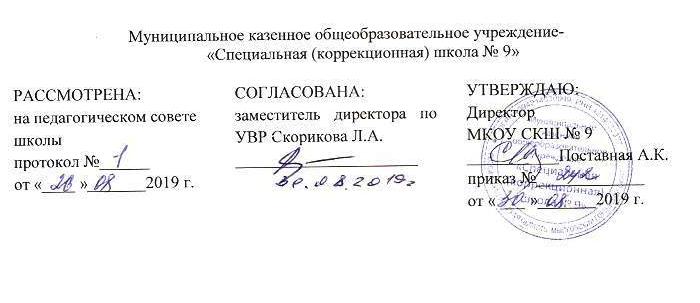 Адаптированная образовательная рабочая программа основного общего образования«Профессионально-трудовое обучение»Профиль «Швейное  дело» 8 классМысковский городской округ 2019 гАдаптированная образовательная рабочая программа основного общего образования «Профессионально-трудовое обучение», профиль  «Швейное  дело», 8 класс разработана Пугач Ольгой Васильевной, учителем трудового обучения, первой квалификационной категории.Адаптированная образовательная  рабочая программа основного общего образования ««Технология. Швейное дело. 8 класс», разработана на основе Программы специальных (коррекционных) образовательных учреждений VIII вида, 5-9 классы, под редакцией доктора педагогических наук В.В. Воронкой. М., ВЛАДОС, 2017. СТРУКТУРА РАБОЧЕЙ ПРОГРАММЫ1) Пояснительная записка, в которой конкретизируются общие цели основного общего образования с учётом специфики учебного предмета;2) Общая  характеристика учебного предмета, курса;3) Описание места учебного предмета, курса в учебном плане;4) Личностные и предметные результаты освоения конкретного учебного предмета, курса;5)  Содержание учебного предмета, курса;6) Тематическое планирование с определением основных видов учебной деятельности;7) Описание учебно-методического и материально-технического обеспечения образовательного процесса;ПОЯСНИТЕЛЬНАЯ ЗАПИСКА		Рабочая программа по швейному  делу составлена на основе программы по швейному  делу для специальных (коррекционных) образовательных учреждений VIII вида, 5-9 классы, под редакцией д.п.н. В.В.Воронковой (авторы коррекционного курса «Швейное дело»: С.Л.Мирский, Б.А.Журавлев, Л.С.Иноземцева, Е.А.Ковалева, Г.В.Васенков, А.Ф.Шепетчук, С.В.Бобрешова, Я.Д.Чекайло)  – М., ВЛАДОС, 2017. Рабочая программа составлена на основании нормативных документов: - Федерального закона РФ «Об образовании в РФ» №273-ФЗ (в ред. Федеральных законов от 07.05.2013 № 99-ФЗ).- Федерального Государственного образовательного стандарта образования для обучающихся с умственной отсталостью (интеллектуальными нарушениями) (приказ Минобрнауки РФ № 1599 от 19 декабря 2014 г.).- Приказа Департамента образования и науки Кемеровской области от 14.09.2016 г. N1579 «О направлении методических рекомендаций по составлению учебного плана в  образовательных организациях, реализующих основную адаптированную общеобразовательную программу  для обучающихся с умственной отсталостью (интеллектуальными нарушениями). - Постановления Главного государственного санитарного врача Российской Федерации от 10 июля 2015 г. N 26 г. Москва "Об утверждении СанПиН 2.4.2.3286-15 "Санитарно-эпидемиологические требования к условиям и организации обучения в общеобразовательных учреждениях.- Адаптированной основной общеобразовательной программы МКОУ СКШ № 9 образования обучающихся с умственной отсталостью (интеллектуальными нарушениями) 4-9 класс;  -   Положения о рабочей программе  школы;-    Устава  МКОУ СКШ № 9;Предлагаемая программа ориентирована на учебники:1.Учебник : Т.Б.Картушина, Г.Г.Мозговая , Швейное дело 9 класс . Москва, «Просвещение», 2016 г.2. Трудовое обучение. Швейное дело. 5-9 классы : контрольно-измерительные материалы, вариативные тестовые задания / авт.-сост. Н.А.Бородкина. -Волгоград: Учитель, 2011г.Общим признаком у всех обучающихся с умственной отсталостью выступает недоразвитие психики с явным преобладанием интеллектуальной недостаточности, которое приводит к затруднениям в усвоении содержания школьного образования и социальной адаптации.Своеобразие развития обучающихся, воспитанников с легкой умственной отсталостью обусловлено особенностями их высшей нервной деятельности, которые выражаются в разбалансированности процессов возбуждения и торможения, нарушении взаимодействия первой и второй сигнальных систем.  В структуре психики таких  обучающихся  в первую очередь отмечается недоразвитие познавательных интересов и снижение познавательной активности, что обусловлено замедленностью темпа психических процессов, их слабой подвижностью и переключаемостью. При умственной отсталости страдают не только высшие психические функции, но и эмоции, воля, поведение, в некоторых случаях физическое развитие, хотя наиболее нарушенным является процесс мышления, и прежде всего, способность к отвлечению и обобщению. Вследствие чего знания детей с умственной отсталостью об окружающем мире являются неполными и, возможно, искаженными, а их жизненный опыт крайне беден. В свою очередь, это оказывает негативное влияние на овладение знаниями в процессе школьного обучения.Развитие всех психических процессов у детей с легкой умственной отсталостью отличается качественным своеобразием, при этом нарушенной оказывается уже первая ступень познания – ощущения и восприятие. Неточность и слабость дифференцировки зрительных, слуховых, кинестетических, тактильных, обонятельных и вкусовых ощущений приводят к затруднению адекватности ориентировки детей с умственной отсталостью в окружающей среде. В процессе освоения учебного предмета это проявляется в замедленном темпе узнавания и понимания учебного материала.        Вместе  с  тем,  несмотря  на  имеющиеся  недостатки,  обучающихся  с  умственной отсталостью оказывается значительно более сохранным, чем процесс мышления, основу которого составляют такие операции, как анализ, синтез, сравнение, обобщение, абстракция, конкретизация. У  этой  категории  обучающихся  из  всех  видов  мышления  (наглядно-действенное, наглядно-образное   и   словесно-логическое)	в   большей   степени   нарушено   логическое мышление, что выражается в слабости обобщения, трудностях понимания смысла явления или  факта.  Особые  сложности  возникают  у  обучающихся  при  понимании  переносного смысла  отдельных  фраз  или  целых  текстов.  Обучающимся с легкой умственной отсталостью	присуща	сниженная активность мыслительных	процессов	и 	слабая регулирующая роль мышления: как правило, они начинают выполнять работу, не дослушав инструкции, не поняв цели задания, не имея внутреннего плана действия.         Особенности восприятия и осмысления детьми учебного материала неразрывно связаны с особенностями их памяти. Запоминание, сохранение и воспроизведение полученной информации обучающимися, воспитанниками также обладает целым рядом специфических особенностей: они лучше запоминают внешние, иногда случайные, зрительно воспринимаемые признаки, при этом, труднее осознаются и запоминаются внутренние логические связи; формируется произвольное запоминание, которое требует многократных повторений. Менее развитым оказывается логическое опосредованное запоминание, хотя механическая память может быть сформирована на более высоком уровне. Недостатки памяти обучающихся с умственной отсталостью проявляются не столько в трудностях получения и сохранения информации, сколько ее воспроизведения: вследствие трудностей установления логических отношений полученная информация может воспроизводиться бессистемно, с большим количеством искажений; при этом наибольшие трудности вызывает воспроизведение словесного материала. Однако использование различных дополнительных средств и приемов в обучении (иллюстративной, символической наглядности, различных вариантов планов, вопросов и т. д.) может оказать значительное влияние на повышение качества воспроизведения словесного материала. Особенности нервной системы обучающихся, воспитанников  проявляются и в особенностях их внимания, которое отличается сужением объема, малой устойчивостью, трудностями его распределения, замедленностью переключения. Также в процессе обучения обнаруживаются трудности сосредоточения на каком-либо одном объекте или виде деятельности. Для успешного обучения необходимы достаточно развитые представления и воображение. Представлениям обучающихся с умственной отсталостью свойственна недифференцированность, фрагментарность, уподобление образов, что, в свою очередь, сказывается на узнавании и понимании учебного материала. Воображение как один из наиболее сложных процессов отличается значительной несформированностью, что выражается в его примитивности, неточности и схематичности.У обучающихся, воспитанников  с умственной отсталостью отмечаются недостатки в развитии речевой деятельности, физиологической основой которых является нарушение взаимодействия между первой и второй сигнальными системами, что, в свою очередь, проявляется в недоразвитии всех сторон речи: фонетической, лексической, грамматической. Психологические особенности обучающихся с умственной отсталостью проявляются и в нарушении эмоциональной сферы. При легкой умственной отсталости эмоции в целом сохранны, однако они отличаются отсутствием оттенков переживаний, неустойчивостью и поверхностью. Волевая сфера обучающихся с умственной отсталостью характеризуется слабостью собственных намерений и побуждений, большой внушаемостью. В процессе выполнения учебного   задания   они   часто   уходят   от   правильно   начатого   выполнения   действия, «соскальзывают» на действия, произведенные ранее, причем переносят их в прежнем виде, не учитывая изменения условий. Нарушения высшей нервной деятельности, недоразвитие психических процессов и эмоционально-волевой сферы обусловливают проявление некоторых специфических особенностей личности обучающихся с умственной отсталостью, проявляющиеся в примитивности интересов, потребностей и мотивов, что затрудняет формирование правильных отношений со сверстниками и взрослыми, а также положительную социализацию в обществе.	Важнейшей задачей трудового обучения является формирование у обучающихся необходимого объема профессиональных знаний и общетрудовых умений, а так же воспитание умения учиться – способности самоорганизации с целью решения учебных задач. Цель профессионально-трудового обучения – дать обучающимся знания, умения и навыки по предпрофильной подготовке к овладению профессией швеи (портной) по пошиву легкой одежды, расширить знания обучающихся по технологиям декоративно-прикладного творчества, развить эстетический вкус учащихся.В процессе занятий по швейному делу решаются следующие задачи:- освоение технологических знаний, технологической культуры на основе включения обучающихся в разнообразные виды деятельности по созданию личностно или общественно значимых продуктов труда; знаний о составляющих технологической культуры, организации производства и труда;- овладение трудовыми и специальными умениями, необходимыми для поиска и использования технологической информации, самостоятельного и осознанного определения своих жизненных и профессиональных планов, безопасными приемами труда; умениями рациональной организации трудовой деятельности, изготовления объектов труда с учетом эстетических и экологических требований, сопоставление профессиональных планов с состоянием здоровья, образовательным потенциалом, личностными особенностями;- развитие познавательных интересов, технического мышления, пространственного воображения, творческих, коммуникативных и организаторских способностей, способности к самостоятельному поиску и использованию информации для решения практических задач в сфере технологической деятельности, к анализу трудового процесса, к деловому сотрудничеству в процессе коллективной деятельности;- воспитание трудолюбия, бережливости, аккуратности, целеустремленности, предприимчивости, ответственности за результаты своей деятельности, уважительного отношения к людям различных профессий и результатам их труда; формирование представлений о технологии как части общечеловеческой культуры, её роли в общественном развитии;- получение опыта применения технологических знаний и умений в самостоятельной практической деятельности, самостоятельной деятельности на рынке труда, товаров и услуг и готовности к продолжению обучения в системе непрерывного профессионального обученияВозможность овладения профессией обучающимися с умственной отсталостью ( интеллектуальными нарушениями). при изучении предмета «Швейного  дело» во многом зависит от состояния коррекционной работы на уроках трудового обучения. Её основным направлением для учителя служат повышение уровня познавательной активности обучающихся и развитие их способностей к осознанной регуляции трудовой деятельности, формирование у обучающихся профессиональных знаний и умений. Овладение доступными профессионально-трудовыми навыками станут необходимыми для подготовки обучающихся с умственной отсталостью ( интеллектуальными нарушениями).к дальнейшей социализации. Таким образом, труд является эффективным средством развития личности школьника.	Обучение швейному делу развивает мышление, способность к пространственному анализу, мелкую и крупную моторику у детей с нарушением интеллекта. Кроме того, выполнение швейных работ формирует у них эстетические преставления, которое благотворно сказывается на становлении их личностей, способствует их социальной адаптации и обеспечивает им в определенной степени самостоятельность в быту. 	ОБЩАЯ ХАРАКТЕРИСТИКА УЧЕБНОГО ПРЕДМЕТА С УЧЕТОМ ОСОБЕННОСТЕЙ ЕГО ОСВОЕНИЯПрофессионально-трудовое обучение предусматривает подготовку обучающихся специальных (коррекционных) образовательных учреждений VIII вида к самостоятельному выполнению заданий по пошиву белья и легкого платья со специализацией по профессии швея-мотористка (портной) женской и детской легкой одежды. Программа предмета состоит из следующих разделов: «Вышивка гладью», «Построение чертежа основы блузки»,  «Элементарное моделирование и раскрой», «Соединение основных деталей плечевого изделия», «Изготовление выкройки цельнокроеного платья», «Обработка подкройной обтачкой горловины», «Ремонт одежды», «Отделка легкой одежды», «Построение чертежа основы платья», «Построение основы втачного длинного рукава и воротника на стойке», «Обработка деталей с  кокетками», «Изготовление выкройки по основе платья и раскрой блузки с застежкой до верху», «Соединение воротника на стойке с горловиной и рукава с проймой», «Изготовление выкройки по основе платья и раскрой халата», «Обработка бортов подбортами в легком женском платье», «Массовое производство швейных изделий». В 8 классе предусматривается овладение обучающимися промышленной технологии пошива женской и детской легкой одежды и скоростными приемами труда на производственных швейных машинах. построению чертежей изделий и их пошиву с постоянным усложнением работы на швейной машине (регулировка стежка и натяжения нитей, смена машинной иглы, выполнение закрепки машинной строчки). Вырабатывается автоматизация навыков работы на швейной машине. Изучаются: технология пошива легкой одежды, свойства тканей, устройство швейных машин. Обучающиеся осваивают изготовление изделий, которые состоят из множества мелких операций. Поэтому особое внимание уделяется обучению планировать процесс пошива, анализировать свои действия и их результаты. В программе учтены требования, предъявляемые к выпускникам производственными предприятиями, в связи, с чем в программу включены такие темы как «Технология пошива простейших изделий, выпускаемых базовым предприятием», «Правила безопасной работы на швейной фабрике».	Данный курс «Швейного дела» создан с учетом личностного, деятельного, дифференцированного, компетентного и культурно-ориентированного подходов в обучении и воспитании обучающихся с умственной отсталостью (интеллектуальными нарушениями), направлен на формирование функционально грамотной личности на основе полной реализации возрастных возможностей и резервов (реабилитационного потенциала) ребенка, владеющей доступной системой знаний и умений позволяющих применять эти знания для решения практических жизненных задач. Процесс обучения «Швейному  делу» неразрывно связан с решением специфической задачи  специальных (коррекционных) образовательных учреждений  – коррекцией и развитием познавательной деятельности, личностных качеств ребенка, а также воспитанием трудолюбия, самостоятельности, терпимости, настойчивости, воли, любознательности, формированием умений планировать свою деятельность, осуществлять контроль и самоконтроль. Обучение швейному  делу носит практическую направленность и тесно связано с другими учебными предметами, готовит обучающихся к овладению профессионально-трудовыми знаниями и навыками, учит использованию этих знаний в жизни.	Цели обучения в предлагаемом курсе «Швейное дело» в 8 классе :- ознакомление обучающихся с трудовыми процессами и содержанием труда на предприятии;- формирование у обучающихся необходимого объема профессиональных знаний и общетрудовых умений;-  формирование у обучающихся основ умения учиться и способности к организации своей деятельности – умение планировать свою деятельность, осуществлять ее контроль и оценку, взаимодействовать со сверстниками в учебном процессе;- осуществление профессиональной ориентации с целью подготовки обучающихся к сознательному выбору профессии;- укрепление физического и духовного здоровья обучающихся.	Задачи курса «Швейного  дела» в 8 классе состоят в том, чтобы:- проводить систематическое изучение динамики развития трудовых способностей;- умением   самостоятельно выполнять трудовые задания;- работать над коррекцией и развитием личностных качеств обучающихся, сформировать знания о различных материалах и умения выбирать способы обработки, в зависимости от свойства материалов;- воспитывать интерес к предмету и умение работать в коллективе;- сформировать набор предметных и обще учебных умений, необходимых для практической деятельности и в будущей профессии. 	Наряду с этими задачами решаются специальные задачи, направленные на коррекцию и развитие. Коррекционная работа включает следующие направленияКоррекция отдельных сторон психической деятельности:- развитие восприятия, представлений, ощущений;- развитие памяти; - развитие внимания;развитие пространственных представлений и ориентации. Развитие различных видов мышления:развитие наглядно-образного мышления;-	развитие словесно-логического мышления.
Развитие основных мыслительных операций:-	развитие умения сравнивать, анализировать; выделять сходство и различие понятий;-	умение работать по инструкциям, алгоритму; планировать деятельность.
Коррекция нарушений в развитии эмоционально-личностной сферы: развитие инициативности, стремления доводить начатое дело до конца; формирование адекватности чувств;  формирование умения анализировать свою деятельность. Коррекция - развитие речи:-  коррекция монологической речи; диалогической речи; - обогащение словарного запаса;- наглядно-образного мышления;- зрительного восприятия;- пространственных представлений и ориентации;-коррекцию индивидуальных пробелов в знаниях, умениях, навыках.	Обучение швейному  делу в специальной (коррекционной) школе вида имеет свою специфику. У обучающихся с умственной отсталостью (интеллектуальными нарушениями) характеризующихся задержкой психического развития, отклонениями в поведении, трудностями социальной адаптации различного характера, при изучении курса возникают серьезные проблемы. Характерной особенностью дефекта при умственной отсталости является нарушение отражательной функции головного мозга и регуляции поведения и деятельности, поэтому распределение материала по швейному делу представлено с учетом возможностей обучающихся. Работая с детьми с умственной отсталостью (интеллектуальными нарушениями), необходимо учитывать психологические особенности и  возможности детей. В ходе реализации данной программы будет соблюдаться коррекционная направленность обучения данной категории детей, которая выражается в следующем: - Учебный материал преподносится небольшими порциями, по принципу от простого к сложному; - используются способы облегчения трудных заданий (наводящие вопросы, широкое применение наглядности, опорные схемы, чертежи и т.д.); - используются коррекционные упражнения, направленные на развитие внимания, всех видов памяти, мыслительных операций, связной речи для компенсации функциональной недостаточности мозговой структуры; - используется систематическое возвращение к ранее изученному материалу; - для предупреждения быстрой утомляемости обучающиеся переключаются с одного вида деятельности на другой; - на уроках используются занимательные задания (со стороны учителя оказывается педагогическая поддержка каждому ребенку, осуществляется личностно-ориентированный подход); Для определения степени достижения целей обучения, уровня сформированности знаний, умений, навыков, а также выявления уровня развития обучающихся с целью корректировки методики обучения используется текущий, промежуточный и итоговый контроль. Контроль знаний и умений осуществляется с помощью тестов, карточек-заданий, контрольных работ, выставки выполненных изделий, показом изделий одежды.В программе предусмотрена многоуровневая система контроля знаний:самоконтроль – при изучении нового материалавзаимоконтроль – в процессе его отработкиитоговый контроль – после прохождения крупных тем курсаПредусмотрены виды работ, которые позволяют вести контроль над усвоением учебного материала, а именно:текущий контроль: тематические срезы, тест, устный опрос,промежуточный контроль: мини-сочинения , письменный отчёт по характеристике изделия, проверочная работа, тест, самостоятельные и практические работы; самостоятельная работа, лабораторная работаобобщающие уроки по темамитоговый контроль: контрольные работы, тесты по окончании каждой четверти и учебного года.При устном опросе учитель выявляет степень понимания обучающимися изученного материала, овладение ими теорией, знание правил и умение применять их на практике.            При фронтальном опросе вопросы задаются разной степени трудности. Учитель дифференцированно подходит к обучающимся класса, учитывая возможности каждого ребенка тем самым,  вовлекая  всех в активную работу.           Индивидуальный опрос включает как проверку теоретических знаний, так и умение применять их на практике. Для индивидуального опроса учитель вызывает обучающегося к доске, привлекая к ответам внимание всего класса. Индивидуальный опрос позволяет более глубоко проверить знания обучающихся. Проверка знаний проводится путем организации самостоятельного выполнения практической работы, контрольных работ, тестовых заданий.          Самостоятельная работа может быть рассчитана на большую часть урока.           Контрольные работы проводятся  в конце четверти, года.  Содержание  контрольных работ определяется учителем. Обучающиеся должны  постоянно видеть результаты своей работы для понимания значения отметок, выработки умения критически оценивать себя через  отметки за разные задания, демонстрирующие развитие соответствующих умений.   Учитывая степень обученности детей, в тематическом плане предлагаются задания различного уровня сложности и творческого характера, предусмотрено повторение учебного материала, самостоятельная работа с учетом индивидуальных особенностей и возможностей детей, дифференцированные задания.В процессе обучения используются технологические и инструкционные карты, дидактические материалы (для личного использования обучающимися на уроках), образцы отдельных деталей и узлов, готовых изделий. На каждом занятии предусматривается включение обучающихся в практическую деятельность продуктивного, творческого характера.Для информационно-компьютерной поддержки учебного процесса предполагается использование программно-педагогических средств, реализуемых с помощью компьютера.Формы организации образовательного процесса:урок,практическая работа,самостоятельная работа,фронтальная работа.Основные технологии:личностно-ориентированное,деятельностный подход,уровневая дифференциация,информационно-коммуникативные,здоровьесберегающие,игровые.Основными видами деятельности учащихся по предмету являются:Беседа (диалог).Работа с книгой.Практическая деятельность: изготовление изделий по чертежу, рисунку, наглядному изображению.Самостоятельная работаРабота по карточкам.Работа по плакатам.Составление плана работ, планирование последовательности операций по технологической карте.Методы обучения: беседа, словесные, практические, наглядные.Методы стимуляции:Демонстрация натуральных объектов;ИТКДифференцирование, разно уровневое обучение;Наглядные пособия, раздаточный материал;Создание игровых ситуаций;Занимательные упражнения;Декады трудового обучения;Участие в конкурсах;Участие в выставках декоративно-прикладного творчестваМЕСТО ПРЕДМЕТА В УЧЕБНОМ ПЛАНЕ	В базисном учебном плане специальных (коррекционных) общеобразовательных учреждений, утвержденного приказом Минобразования РФ на изучение швейного  дела отводится:8 класс – 306 часов,  при недельной нагрузке – 9 часов; ЛИЧНОСТНЫЕ И ПРЕДМЕТНЫЕ РЕЗУЛЬТАТЫ ОСВОЕНИЯ КОНКРЕТНОГО УЧЕБНОГО ПРЕДМЕТА, КУРСАПрограммный материал 8 класса представлен в объеме с учетом индивидуальных показателей качества усвоения знаний и умений, практического их применения, в зависимости от способностей обучающихся, что предусматривает необходимость индивидуального и дифференцированного подхода в обучении. Так как основной задачей  специальная (коррекционная) школа  ставит подготовку обучающихся к жизни, к овладению доступными им профессиями, посильному участию в труде, то большое место в программе отводится привитию обучающимся практических умений и навыков.	В результате освоения курса «Швейного  дела» у обучающихся предполагается формирование универсальных учебных действий (личностных, познавательных, регулятивных, коммуникативных), позволяющих достигать предметных и личностных результатов.Личностные результатыгордиться школьными успехами и достижениями как собственными, так и своих товарищей;уважительно и бережно относиться к людям труда и результатам их деятельности;активно включаться в общественно-полезную социальную деятельность;осознанно относиться к выбору профессии;соблюдать правила безопасного и бережного поведения в природе и обществе- проявлять познавательные интересы  и активность в данной деятельности;- выражать желание учиться и трудиться в промышленном производстве для удовлетворения текущих и перспективных потребностей;- развивать трудолюбие и ответственность за качество своей деятельности;- осознавать необходимость общественно – полезного труда; как условия безопасной и эффективной социализации;- бережно относиться к природным и хозяйственным ресурсам.Предметные результаты обучения. Предметные результаты освоения АООП общего образования включают освоенные обучающимися знания и умения, специфичные для каждой образовательной области, готовность их применения. АООП определяет два уровня овладения предметными результатами: минимальный и достаточный. Достаточный уровень освоения предметных результатов не является обязательным для всех обучающихся.Минимальный уровень :знание названий некоторых материалов; изделий, которые из них изготавливаются и применяются в быту, игре, учебе, отдыхе;представления об основных свойствах используемых материалов;знание правил хранения материалов; санитарно-гигиенических требований при работе с производственными материалами;отбор (с помощью учителя) материалов и инструментов, необходимых для работы;представления о принципах действия, общем устройстве машины и ее основных частей (на примере изучения любой современной машины: металлорежущего станка, швейной машины, ткацкого станка, автомобиля, трактора и др.);представления о правилах безопасной работы с инструментами и оборудованием, санитарно-гигиенических требованиях при выполнении работы;владение базовыми умениями, лежащими в основе наиболее распространенных производственных технологических процессов (шитье, литье, пиление, строгание и т. д.);чтение (с помощью учителя) технологической карты, используемой в процессе изготовления изделия;представления о разных видах профильного труда (деревообработка, металлообработка, швейные, малярные, переплетно-картонажные работы, ремонт и производств обуви, сельскохозяйственный труд, автодело, цветоводство и др.);понимание значения и ценности труда;понимание красоты труда и его результатов;заботливое и бережное отношение к общественному достоянию и родной природе;понимание значимости организации школьного рабочего места, обеспечивающего внутреннюю дисциплину;выражение отношения к результатам собственной и чужой творческой деятельности («нравится»/«не нравится»);организация (под руководством учителя) совместной работы в группе;осознание необходимости соблюдения в процессе выполнения трудовых заданий порядка и аккуратности;выслушивание предложений и мнений товарищей, адекватное реагирование на них;комментирование и оценка в доброжелательной форме достижения товарищей, высказывание своих предложений и пожеланий;проявление заинтересованного отношения к деятельности своих товарищей и результатам их работы;выполнение общественных поручений по уборке мастерской после уроков трудового обучения;посильное участие в благоустройстве и озеленении территорий; охране природы и окружающей среды.Достаточный  уровень:определение (с помощью учителя) возможностей различных материалов, их целенаправленный выбор (с помощью учителя) в соответствии с физическими, декоративно-художественными и конструктивными свойствам в зависимости от задач предметно-практической деятельности;экономное расходование материалов;планирование (с помощью учителя) предстоящей практической работы;знание оптимальных и доступных технологических приемов ручной и машинной обработки материалов в зависимости от свойств материалов и поставленных целей;осуществление текущего самоконтроля выполняемых практических действий и корректировка хода практической работы;понимание общественной значимости своего труда, своих достижений в области трудовой деятельности.Предусмотрена классно-урочная организация учебного процесса.Оценка учебных достижений по профессионально-трудовому обучению осуществляется в двух аспектах: оценивается уровень усвоения теоретических знаний и качество практических умений и навыков, то есть способность использования изученного материала во время выполнения практических работ.Критерии, по которым осуществляется оценивание учебных достижений обучающихся: - уровень использования знаний и умений в практической работе;- качество выполнения отдельных приемов и операций, изучаемых на уроке , и работы в целом;- степень самостоятельности в процессе организации и выполнении работы, проявление элементов творчества;- умение пользоваться технологическими картами и другими источниками информации;;- уровень сформированности трудовых приемов и умений выполнять технологические операции;- умение организовать рабочее место и поддерживать порядок на нем в процессе работы.Нормы оценок теоретических знанийПри устном ответе обучающиеся должны использовать технический язык, правильно применять и произносить термины.Отметка «5» ставится, если ученик:полностью усвоил учебный материал;изложить его своими словами;самостоятельно подтверждает ответ конкретными примерами;правильно и обстоятельно отвечает на дополнительные  вопросы учителя.Отметка «4» ставится, если ученик:в основном усвоил учебный материал;допускает незначительные ошибки при его изложении своими словами;подтверждает ответ конкретными примерами;правильно отвечает на дополнительные вопросы учителя.Отметка «3» ставится, если ученик:не усвоил существенную часть учебного материала;допускает значительные ошибки при его изложении своими словами;затрудняется подтвердить ответ конкретными примерами;не всегда и (или) неполно отвечает на дополнительные вопросы учителя.Отметка «2» ставится, если ученик:практически не усвоил учебный материал;ответы его свидетельствуют о значительном незнании и непонимании учебного маиериала;не может подтвердить ответ конкретными примерами;не отвечает на большинство дополнительных вопросов учителя.Нормы оценок практических работ	Учитель выставляет обучающимся отметки за выполнение практической работы, учитывая результаты наблюдения за процессом их труда, качество изготовленного изделия (детали) и затраты рабочего времени.Отметка «5» ставится, если учеником:тщательно спланирован труд и рационально организовано рабочее место;правильно выполнялись приемы труда, работа выполнялась самостоятельно и творчески;изделие изготовлено с учетом установленных требований;полностью соблюдались правила техники безопасности.Отметка «4» ставится, если учеником:допущены незначительные недостатки в планировании труда и организации рабочего места, которые исправлялись самостоятельно;неправильно выполнены отдельные  приемы труда, которые после замечания учителя практически не повторяются;работа осуществлялась самостоятельно;норма времени выполнена или превышает установленную  на 10- 15%;изделие изготовлено с незначительными отклонениями от требований;полностью соблюдались правила техники безопасности.Отметка «3» ставится, если учеником:допущены недостатки в планировании труда и организации рабочего места, которые после замечания учителя повторяются снова;неправильно выполнены отдельные приемы труда, которые после замечания учителя исправляются, но могут повторяться снова;была продемонстрирована низкая самостоятельность в работе;норма времени превышает установленную на 20% и более;изделие изготовлено с нарушением отдельных требований;не полностью соблюдались правила техники безопасности.Отметка «2» ставится, если учеником:допущены существенные недостатки в планировании труда и организации рабочего места;неправильно выполнялись многие приемы труда, ошибки повторялись после замечания учителя;самостоятельность в работе не проявлена;норма времени выполнения превышает установленную на 25%;изделие изготовлено со значительными нарушениями требований;не соблюдались многие правила техники безопасности.Итоговая оценка знаний и умений обучающихся.Контроль приобретенных обучающимися знаний и умений осуществляется в форме проведения самостоятельных работ, контрольной работы и анализа их качества в конце каждой четверти после проведения практического повторения .За учебную четверть и за год знания и умения учащихся оцениваются одной оценкой.\СОДЕРЖАНИЕ УЧЕБНОГО ПРЕДМЕТА 8 КЛАССI четверть – 81 час.Вводное занятие – 1 час.План работы и задачи на год. Профессия швеи-мотористки. Правила техники безопасности при работе в швейной мастерской.Вышивание гладью – 14 час.Изделия. Отделка на изделии (гладь).Теоретические сведения. Применение вышивки для украшения швейного изделия. Виды вышивки (гладь). Инструменты и приспособления для вышивки. Способы перевода рисунка на ткань.Практические работы. Выбор рисунка и подбор ниток. Перевод рисунка на ткань. Выполнение гладьевых стежков.Построение чертежа основы блузки. Элементарное моделирование и раскрой – 23 час.Изделие. Блузка без воротника и рукавов или с цельнокроеными короткими рукавами (линия бока начинается от середины проймы).Теоретические сведения. Общее представление о получении волокон и пряжи натурального и искусственного шелка. Свойства волокон шелка. Ткани для блузок. Фасоны блузок без рукавов и с короткими цельнокроеными рукавами. Мерки для построения чертежа основы блузки. Название деталей и контурных срезов. Припуски на обработку срезов. Простейшее моделирование (перенос нагрудной вытачки). Правила раскладки выкройки на ткани. Расчет расхода ткани на блузку.Практические работы. Проверка чертежа и изготовленной выкройки. Перенесение нагрудной вытачки. Раскладка выкройки на ткань и раскрой с припуском на швы. Прокладывание копировальных стежков по контуру выкройки, по линии талии.Соединение основных деталей плечевого изделия – 22 час.Изделие. Блузка без воротника и рукавов или с короткими цельнокроеными рукавами (горловина и проймы обрабатываются окантовочным швом или косой обтачкой).Теоретические сведения. Ткани из натурального и искусственного шелка: свойства (прочность, сминаемость, гигроскопичность, воздухопроницаемость, скольжение, осыпаемость, прорубаемость), отношение к воде, теплу, щелочам, правила утюжки. Способы обработки горловины, пройм и низа цельнокроеного рукава. Виды обработки низа блузки в зависимости от ее назначения (двойной строчкой, швом вподгибку с закрытым срезом, притачным поясом).Лабораторная работа. Определение тканей из натурального и искусственного шелка по внешнему виду (блеску), на ощупь, по характеру горения нитей.Сравнение шелковой ткани с хлопчатобумажной и шерстяной.Практические работы. Сметывание вытачек, плечевых и боковых срезов. Примерка. Устранение дефектов после примерки. Внесение изменений в выкройку. Раскрой и обработка косой обтачки. Обработка горловины, пройм или низа рукавов косой обтачкой. Обработка швом вподгибку с закрытым срезом нижнего среза. Утюжка и складывание блузки по стандарту.Практическое повторение – 18 час.Виды работы. По выбору. Пошив блузки, жилеты, юбки или постельного белья. Выполнение заказов базового предприятия с пооперационным разделением труда. Самостоятельная работа – 3 час.Обработка среза окантовочным швом и косой обтачкой. Обработка среза двойной строчкой. (Выполняется по готовому крою на образце.)II четверть – 63 часаИзготовление выкройки цельнокроеного платья на основе выкройки блузки и раскрой – 12 час.План работы на четверть. Бережное отношение к инструментам и оборудованию в школьной швейной мастерской.Изделие. Платье цельнокроеное прямого, приталенного или свободного силуэта без воротника и рукавов или с короткими цельнокроеными рукавами.Теоретические сведения. Понятие силуэт (в одежде). Фасоны цельнокроеного платья, описание фасонов. Виды выреза горловины в платье без воротника (круглый, каре, углом). Использование выкройки блузки для изготовления выкройки платья. Название деталей и контурных срезов выкройки. Детали платья. Расчет и расположение вытачек по линии талии.Упражнение. Моделирование выреза горловины в платье без воротника (выполняется в альбоме в масштабе 1: 4).Практические работы. Снятие мерки длины изделия. Изменение выкройки основы блузки.Подготовка выкройки платья к раскрою. Раскладка выкройки на ткани и раскрой.Обработка подкройной обтачкой, стачанной по плечевым срезам, горловины – 23 час.Изделие. Платье цельнокроеное прямого, приталенного или свободного силуэта без воротника и рукавов или с цельнокроеными рукавами.Теоретические сведения. Ткань: отделка. Дефекты ткацкого производства, крашения и печатания. Виды обтачек (долевая, поперечная, косая и подкройная). Способы раскроя подкройной обтачки. Правила обработки и соединения с горловиной подкройной обтачки.Практические работы. Сметывание деталей. Примерка платья. Устранение дефектов после примерки. Обработка вытачек. Стачивание плечевых срезов. Изготовление выкройки и раскрой подкройной обтачки. Соединение обтачки по плечевым срезам. Приметывание и обтачивание горловины платья. Обработка отлетного среза обтачки. Стачивание и обработка на краеобметочной машине боковых срезов. Обработка оборкой или швом вподгибку с закрытым срезом пройм (или низа цельнокроеного рукава) и нижнего среза. (Оборкой можно обрабатывать и горловину путем втачивания ее одновременно с обтачкой.) Утюжка и складывание изделия.Упражнения. Изготовление образцов горловины разной формы (каре, круглый вырез, вырез углом, с застежкой посередине переда или на спинке). Обработка подкройной обтачкой горловины.Ремонт одежды – 5 час.Изделие. Заплата.Теоретические сведения. Виды ремонта в зависимости от характера изделия (ткани, формы, виды повреждения, степени износа). Наложение заплаты на легкое верхнее платье.Практические работы. Определение способа ремонта. Подбор ткани, ниток для заплаты. Подготовка заплаты. Соединение заплаты с изделием на машине стачным или накладным швом при соблюдении одинакового направления нитей и совпадения рисунка. Использование зигзагообразной строчки и петельных стежков для наложения заплаты в виде аппликации.Практическое повторение – 12 час.Виды работы. Пошив по готовому крою постельного белья, блузок и платьев (женских, детских), нижнего белья (детского и женского). Выполнение заказов базового предприятия.Раскрой изделия с использованием готовых лекал.Самостоятельная работа – 12 час.    По выбору учителя.III четверть- 90 часов.Отделка легкой одежды – 16 час.    План работы на четверть. Добросовестное отношение к труду.Изделия. Отделка на изделии (рюш, волан, мелкая складка и защип, мережка).Теоретические сведения. Виды отделки легкой одежды. Различия между оборками, рюшами и воланами. Правила раскроя отделочных деталей. Мережка столбиком, пучками.Практические работы. Раскрой рюшей, воланов. Обработка швом вподгибку вручную и на машине зигзагообразной строчкой обрезных срезов отделочных деталей. Соединение отделочных деталей с изделием: притачивание, втачивание. Настрачивание рюшей. Раскрой и застрачивание деталей изделия со складочками. Выполнение мережки.Построение чертежа основы платья- 14 час.Изделие. Выкройка основы платья.Теоретические сведения. Общее представление о получении синтетических волокон и пряжи. Виды синтетического волокна (капрон, лавсан, нитрон). Получение пряжи из синтетических волокон и нитей. Мерки для платья, правила их снятия. Основные условные линии и ориентирные точки фигуры. Детали платья. Названия контурных срезов выкройки.Лабораторная работа. Определение волокон капрона, лавсана, нитрона по внешнему виду, на ощупь, по характеру горения.Изучение свойств синтетического волокна (прочности, способности смачиваться водой, стойкость при нагревании).Практические работы. Изготовление чертежа основы платья.Построение чертежей основы втачного длинного рукава и воротника на стойке- 10 час.Изделия. Выкройка короткого рукава. Выкройка воротника на стойке.Теоретические сведения. Основные свойства тканей с примесью лавсана и капроновых (стойкость к износу, малая гигроскопичность, легкая воспламеняемость). Мерки и расчеты для построения чертежей прямого длинного рукава и воротника на стойке. Фасоны воротников. Нанесение линии низа короткого рукава. Название срезов выкройки и кроя. Высшая точка оката рукава. Виды обработки низа короткого рукава. Обработка воротника.Упражнение. Изготовление образцов короткого рукава и воротника на стойке. Обработка на образце низа короткого рукава (имитация манжетов).Практические работы. Снятие мерок и расчеты для построения чертежа втачного длинного прямого рукава. Построение чертежей рукава и воротника на стойке. Раскрой рукава с учетом направления долевой нити в надставках к рукаву. Нанесение контрольной линии высшей точки оката рукава. Раскрой и обработка воротника.Обработка деталей с кокетками – 12 час.Изделие. Кокетка.Теоретические сведения. Кокетка: виды, соединение с деталью притачным и накладным способами, обработка нижнего среза. Отделка.Упражнение. Изготовление образцов кокеток прямой, овальной и фигурной формы.Практические работы. Элементарное моделирование кокеток. Раскрой. Обработка притачных кокеток с прямым и овальным нижним срезом. Обработка накладных кокеток с прямым и овальным срезом. Обработка уголков кокетки при настрачивании отделочной строчкой. Утюжка деталей с кокетками.Изготовление выкройки по основе платья и раскрой блузки с застежкой доверху – 11 час.Изделие. Блузка с воротником на стойке, застежкой доверху и коротким рукавом.Теоретические сведения. Особенности конструкции блузки с рукавом и воротником. Фасоны блузок: выбор и описание. Изменение выкройки основы платья. Нанесение линии низа блузки. Припуск на обработку застежки в середине полочки платья.Практические работы. Раскладка выкройки на ткани. Припуск на обработку застежки. Раскрой блузки с воротником и коротким рукавом. Прокладывание копировальных строчек по контурным срезам и контрольным линиям.Соединение воротника на стойке с горловиной и рукава с проймой – 17час.Изделие. Блузка с воротником на стойке, застежкой доверху и коротким рукавом.Теоретические сведения. Приспособления к бытовым швейным машинам: линейка для стачивания деталей и прокладывания отделочных строчек; лапки с направляющим бортиком для выполнения накладного и настрочного шва и для отделочных строчек на разные расстояния от края деталей. Связь и соответствие линий проймы и оката рукава, горловины и воротника.Упражнения. Пробные строчки с применением приспособлений.Практические работы. Установка линеек и лапок на швейной машине. Сметывание, примерка, возможные исправления, стачивание деталей. Обработка низа застежки блузки. Обработка воротника. Соединение воротника с горловиной. Разметка и обработка петель. Обработка рукавов. Обработка нижнего среза рукава. Совмещение высших точек оката рукава и проймы. Распределение посадки. Прикрепление, вметывание, втачивание рукава. Утюжка, складывание по стандарту изделия.Самостоятельная работа – 10 час.Обработка воротника на образце. Обработка низа короткого рукава окантовочным швом и имитирующей манжетой. (Выполняется по готовому крою.)IV четверть – 72 часаИзготовление выкройки по основе платья и раскрой халата – 16 час     План работы на четверть.Изделие. Выкройка халата с отложным воротником, притачным подбортом и длинным рукавом на манжете. Выкройка подборта. Выкройка манжеты. Выкройка отложного воротника.Теоретические сведения. Общее представление о получении нетканых материалов. Фасоны халатов: назначение, ткани для пошива. Нетканые материалы. Особенности изготовления выкройки халата на основе платья. Виды манжет. Воротник. Ворот и подборт. Подборт: виды и назначение.Практические работы. Выбор и описание фасона. Изготовление выкройки халата, отложного воротника, подборта и манжеты. Раскладка выкройки на ткани с учетом рисунка и припусков на швы. Раскрой деталей изделия. Прокладывание копировальных стежков. Обработка бортов подбортами в легком женском платье – 23 час.Изделие. Халат домашний из хлопчатобумажной ткани с отложным воротником, с кокеткой или без нее, с рукавом или без них.Теоретические сведения. Челночный стежок: строение, назначение, выполнение. Роль нитепритягивателя, иглы, челнока, двигателя ткани в выполнении стежка. Неполадки в работе промышленной швейной машины: виды (слабая строчка, петляет сверху, петляет снизу), исправление. Сравнение хлопчатобумажных, льняных, шерстяных и шелковых тканей по технологическим свойствам. Способы соединения манжеты с длинным рукавом.Упражнения. Соединение манжеты с длинным рукавом на образце.Практические работы. Сметывание и примерка халата. Исправление обнаруженных дефектов. Обработка вытачек. Стачивание боковых и плечевых срезов. Обработка подборта. Обработка и соединение воротника с горловиной путем вкладывания его между полочкой и подбортом. Обработка борта подбортом: накладывание и приметывание подборта на борт полочки лицевой стороной внутрь, обтачивание по полочке от надсечки по длине борта, внизу — по линии подгиба. Подрезание ткани в углах халата. Отгибание подборта наизнанку, выметывание на участке отворотов до первой петли со стороны полочки и от первой петли до подборта. Обработка рукава и соединение его с проймой. Массовое производство швейных изделий – 5 час.Теоретические сведения. Пооперационное разделение труда при массовом изготовлении швейных изделий. Содержание работы на отдельных рабочих местах при операционном разделении труда. Машинные и ручные работы на швейной фабрике.Экскурсия. Швейная фабрика. Ознакомление с технологией массового пошива швейных изделий.Практическое повторение – 24 часа.Виды работы. Пошив постельного белья, детского и женского белья по готовому крою с пооперационным разделением труда. Контрольная работа и анализ ее качества – 4 часа. Отдельные операции по изготовлению образца блузки с отложным воротником, притачным подбортом и коротким рукавом в масштабе 1:2Тематическое планирование с определением основных видов учебной деятельностиПо ходу урока возможно изменение тем.Планируемый результат изучения предмета швейное дело 8 класс.К концу учебного года обучающиеся должны знать: - виды вышивки (гладь); инструменты; приспособления для вышивки; ее применение;- способы перевода рисунка на ткань;- получение волокон из пряжи, искусственного и натурального шелка, их свойства;- виды тканей из натурального, искусственного шелка; дефекты тканей;- понимать различия понятий «фасон», «силуэт»; - мерки для построения чертежей блузки, платья, халата;- название деталей и контурных срезов выкройки; - последовательность изготовления блузки ,платья, нижнего белья(детского и женского);- способы обработки пройм и горловины подкройными обтачками;- способы построения, раскроя и обработки рукавов и воротников;- виды отделки швейных изделий; способы обработки;- разделение труда при массовом изготовлении швейных изделий; - машинные и ручные работы на швейной фабрике.  Должны уметь:-вышивать гладью, делать перевод рисунка на ткань;- распознавать шелковую ткань; - выбирать и описывать фасон платья;- раскладывать выкройку на ткань, производить раскрой ткани;- подготавливать детали кроя к примерке с применением копировальных стежков;- сметывать изделие; - проводить примерку плечевого изделия, устранять дефекты после примерки;-  моделировать вырез горловины в платье без  воротника; - изготавливать образцы горловины разной формы, обработанных  подкройной обтачкой;- изготавливать плечевое швейное изделие;- обрабатывать воротники и рукава; вметывать рукава в пройму; вметывать воротники в горловину;- размечать и обрабатывать петли для пуговиц;- чистить и смазывать швейную машину; разбирать челночный комплект;- выполнять сквозную вышивку;- распознавать синтетические ткани;- выполнять машинные строчки с применением приспособлений;- регулировать швейную машину.- выполнять влажно-тепловую обработку швов;- осуществлять межоперационный контроль; ежедневный учет работы (индивидуальный и бригадный); оценивать качество готовых изделий; подводить итоги выполнения планового задания;7. МАТЕРИАЛЬНО-ТЕХНИЧЕСКОЕ ОБЕСПЕЧЕНИЕ ОБРАЗОВАТЕЛЬНОГО ПРОЦЕССАОсвещенность, микроклимат кабинета швейного дела соответствует СанПиН 2.4.2.3286-15 "Санитарно-эпидемиологические требования к условиям и организации обучения в общеобразовательных учреждениях.При оборудовании  кабинета  соблюдаются следующие размеры проходов и расстояния в сантиметрах: - между рядами двухместных столов - не менее 60; - между рядом столов и наружной продольной стеной - не менее 50 - 70; - между рядом столов и внутренней продольной стеной (перегородкой) или шкафами, стоящими вдоль этой стены, - не менее 50; - от последних столов до стены (перегородки), противоположной классной доске, - не менее 70, от задней стены, являющейся наружной, - 100; - от демонстрационного стола до учебной доски - не менее 100; - от первой парты до учебной доски - не менее 240; - наибольшая удаленность последнего места обучающегося от учебной доски - 860; - высота нижнего края учебной доски над полом - 70 - 90; - расстояние от классной доски до первого ряда столов в кабинетах квадратной или поперечной конфигурации при четырехрядной расстановке мебели - не менее 300.Классные доски (с использованием мела)   изготовлены из материалов, имеющих высокую адгезию с материалами, используемыми для письма, хорошо очищаются влажной губкой,   износостойкие, имеют темно-зеленый цвет и антибликовое покрытие. Классные доски   имеют лотки для задержания меловой пыли, хранения мела, тряпки, держателя для чертежных принадлежностей.В  кабинете швейного дела  система общего освещения обеспечивается потолочными светильниками. Используется люминесцентное освещение с использованием ламп по спектру светоизлучения: белый, тепло-белый, естественно-белый.Учебно-методические комплексы: учебники и тетради на печатной основе по отдельным видам профильного труда:Оборудование помещения:- швейная мастерская (площадь помещения (70 м/кв.); -классная доска- 1 шт- учительский стол – 1 шт- шкафы для хранения материалов, инструментов – 2 шт- учебные места для учащихся: двухместные столы и стулья на 16 посадочных мест;- демонстрационный столик – 1 - стеллажи для выставок детских работ- 2 шт; учебно-практическое оборудование:- машины швейные ПМЗ с ручным приводом – 2 шт- машины швейные ПМЗ с ножным приводом – 6 шт- швейные машины 22 – А класса (промышленные) – 2 шт- краеобметочная машина 51-А класса – 1 шт- гладильная доска – 1 шт- утюг электрический  – 1 шт- манекен учебный -1 штматериалы: краски; фломастеры разного цвета; цветные карандаши; бумага разных сортов (рисовальная А3, А4 (плотная), бумага цветная разной плотности, картон цветной, серый, белый, бумага в крупную клетку, чертежная калька; нитки разных видов; ткани разных сортов; инструменты: инструменты для ручных и машинных работ с разными материаламиОборудование, ТСОСписок литературы1. Федеральный закон РФ «Об образовании в РФ» №273-ФЗ (в ред. Федеральных законов от 07.05.2013 № 99-ФЗ).2. Федеральный Государственный образовательный стандарт образования для обучающихся с умственной отсталостью (интеллектуальными нарушениями) (приказ Минобрнауки РФ № 1599 от 19 декабря 2014 г.).3. Приказ Департамента образования и науки Кемеровской области от 14.09.2016 г. N1579 «О направлении методических рекомендаций по составлению учебного плана в  образовательных организациях, реализующих основную адаптированную общеобразовательную программу  для обучающихся с умственной отсталостью (интеллектуальными нарушениями). 4. Постановление Главного государственного санитарного врача Российской Федерации от 10 июля 2015 г. N 26 г. Москва "Об утверждении СанПиН 2.4.2.3286-15 "Санитарно-эпидемиологические требования к условиям и организации обучения в общеобразовательных учреждениях.5. Адаптированная основная общеобразовательная программа МКОУ СКШ № 9 образования обучающихся с умственной отсталостью (интеллектуальными нарушениями) 4-9 класс; 6.   Положение о рабочей программе  школы;7.   Устав  МКОУ СКШ № 9;8.  . Учебник: Г.Г.Мозговая, Г.Б.Картушина, Швейное дело 8 класс, М. «Просвещение»,2014гРассмотрено							Согласовано			         		         Утверждаюна заседании МО						зам.директора по УВР	                                 Директор МКОУ СКШ  № 9протокол № ___						___________________	         		          _________А.К. Поставная«____»_________2019г.					«___»_______2019г.	          		                     «___»__________2019г.                                                                                                                                                                                 Пр. № _____от «________» 2019Календарно – тематическое планирование  уроковпо швейному делуКласс:  8Учитель:  Пугач Ольга ВасильевнаКоличество часов на год  – 306Количество уроков  в неделю  – 9Количество проверочных работ – 4Количество самостоятельных работ - 26Тематическое планирование составлено на основе  адаптированной образовательной  рабочей программы  основного общего образования  «Швейное дело» 5-9 классы Предполагается выполнение программы полностью.Учебник: Г.Р. Мозговая,  Г.Б. Картушина. Технология. Швейное дело. Дополнительная литература: М.И. Назарова, Л.И. Куликова. Технология швейного производства.Пояснительная записка.        Программа 8 класса предусматривает овладение учащимися промышленной технологией пошива женской и детской легкой одежды и скоростными приемами труда на производственных швейных машинах. Предшествующая  подготовка позволяет школьнику специализироваться не только по пошиву женской и детской одежды, но и другой продукции.         Обучение ведется с опорой на знания, которые обучающиеся приобретают на уроках черчения, математики, естествознания и истории. Эти знания помогают им строить чертежи выкроек, учитывать расходы материалов, понимать процессы изготовления тканей, вникать в положения трудового законодательства. В свою очередь, навыки и умения, полученные при освоении швейных операций, способствуют более успешному изучению школьницами общеобразовательных предметов.К концу учебного года обучающиеся 8 класса должны знать: - виды вышивки (гладь); инструменты; приспособления для вышивки; ее применение;- способы перевода рисунка на ткань;- получение волокон из пряжи, искусственного и натурального шелка, их свойства;- виды тканей из натурального, искусственного шелка; дефекты тканей;- понимать различия понятий «фасон», «силуэт»; - мерки для построения чертежей блузки, платья, халата;- название деталей и контурных срезов выкройки; - последовательность изготовления блузки ,платья, нижнего белья(детского и женского);- способы обработки пройм и горловины подкройными обтачками;- способы построения, раскроя и обработки рукавов и воротников;- виды отделки швейных изделий; способы обработки;- разделение труда при массовом изготовлении швейных изделий; - машинные и ручные работы на швейной фабрике.  Должны уметь:-вышивать гладью, делать перевод рисунка на ткань;- распознавать шелковую ткань; - выбирать и описывать фасон платья;- раскладывать выкройку на ткань, производить раскрой ткани;- подготавливать детали кроя к примерке с применением копировальных стежков;- сметывать изделие; - проводить примерку плечевого изделия, устранять дефекты после примерки;-  моделировать вырез горловины в платье без  воротника; - изготавливать образцы горловины разной формы, обработанных  подкройной обтачкой;- изготавливать плечевое швейное изделие;- обрабатывать воротники и рукава; вметывать рукава в пройму; вметывать воротники в горловину;- размечать и обрабатывать петли для пуговиц;- чистить и смазывать швейную машину; разбирать челночный комплект;- выполнять сквозную вышивку;- распознавать синтетические ткани;- выполнять машинные строчки с применением приспособлений;- регулировать швейную машину.- выполнять влажно-тепловую обработку швов;- осуществлять межоперационный контроль; ежедневный учет работы (индивидуальный и бригадный); оценивать качество готовых изделий; подводить итоги выполнения планового задания;Ожидаемые результаты:Ожидаемые результаты освоения обучающимися 8 класса выделенных образовательных областей исходя из представленных в них содержательных линий,  согласно Концепции «Специальных федеральных государственных образовательных стандартов» включают два компонента: «академический» и формирование жизненной компетенции, а именно:- овладение обучающимися трудовыми знаниями и умениями, необходимых для выполнения практических работ; - овладение правилами и приемами выполнения ручных и машинных работ;- овладение способами в формировании профессиональных планов и в выборе профессии.Учебно-тематический план.№ п/пНаименование разделов и темВсего часовВид учебной деятельности обучающихсяI четверть 811Вводное занятие.1Слушают учителя. Работают с карточками по ТБ2Вышивание гладью.14Просматривают презентацию. Работают с учебником. Выполняют записи в тетради. Выполняют практическую работу по вышивке изделия.. Работают с инструкционными и технологическими картами. 3Построение чертежа основы блузки. Элементарное моделирование и раскрой. 23Просматривают презентацию. Изучают свойства волокон шелка. Выполняют лабораторную работу .Выполняют зарисовки  фасонов блузки, описывают их назначение. Снимают  мерки.  Работают с учебником. Выполняют простейшее моделирование. Строят чертеж, раскраивают блузку. Выполняют построение таблиц и чертежей в тетради. Работают с инструкционными и технологическими картами. Рассчитывают расход ткани на изделие.4Соединение основных деталей плечевого изделия.22Выполняют обработку изделия. Работают с разделением по операциям. Работают с инструкционными и технологическими картами.5Практическое повторение: «Пошив жилета, с пооперационным разделением труда.»18Просматривают презентацию. Работают с учебником. Работают с плакатом, схемами. Выполняют в тетради графические зарисовки, заполняют таблицу. Выполняют лабораторную работу.  Работают с инструкционными и технологическими картами. Строят чертеж жилета, раскраивают жилет. Рассчитывают расход ткани на изделие.6Самостоятельная работа: «Обработка среза окантовочным швом и косой обтачкой».4Работают с учебником. Работают с дополнительной литературой. Работают с плакатом, схемами. Выполняют самостоятельную работу по готовому крою.II четверть637Изготовление выкройки цельнокроеного платья на основе выкройки  блузки и раскрой.12Просматривают презентацию..  Работают с учебником. Выполняют простейшее моделирование. Строят чертеж, раскраивают платье. Выполняют построение таблиц и чертежей в тетради. Работают с инструкционными и технологическими картами. Рассчитывают расход ткани на изделие..8Обработка подкройной обтачкой, стачанной по плечевым срезам, горловины22Изучают свойства тканей, ее дефекту; виды обтачек. Работают с учебником. Выполняют моделирование выреза горловины. Выполняют образцы пооперационной обработки узлов изделий. Работают на швейной машине. Работают с инструкционными и технологическими картами.9Ремонт одежды.5Определяют способы ремонта, подбирают ткань, нитки.  Выполняют подготовку изделия к обработке. Проверяют качество кроя.  Работают с инструкционными и технологическими картами. Работают на швейной машине с использованием зигзагообразных строчек.10Практическое повторение «Пошив детского платья»12Раскраивают изделие. Выполняют подготовку изделия к обработке. Проверяют качество кроя.  Работают с инструкционными и технологическими картами. Работают с учебником. Работают на швейной машине с использованием зигзагообразных строчек.11Самостоятельная работа.12Работают с инструкционными и технологическими картами. Выполняют образцы пооперационной обработки узлов изделий.III четверть9012Отделка легкой одежды.16Просматривают презентацию..  Работают с учебником. Выполняют сквозную вышивку. Выполняют образцы пооперационной обработки узлов изделий. Работают с инструкционными и технологическими картами. Работают на швейной машине с использованием зигзагообразных строчек.13Построение чертежа основы платья.14Работают с учебником. Работают с дополнительной литературой. Работают с плакатом, схемами. Выполняют в тетради графические зарисовки, заполняют таблицу. Просматривают презентацию. Выполняют простейшее моделирование. Строят чертеж, раскраивают платье. Выполняют построение таблиц и чертежей в тетради. Работают с инструкционными и технологическими картами. Рассчитывают расход ткани на изделие.14Построение чертежей основы втачного длинного рукава и воротника на стойке. Обработка воротника.10Слушают учителя. Просматривают презентацию. Выполняют в тетради графические зарисовки, заполняют таблицу. Работают с журналами мод. Подготавливают сообщение. Выполняют построение таблиц и чертежей в тетради. Работают с инструкционными и технологическими картами. Раскраивают детали изделия. Выполняют образцы пооперационной обработки узлов изделий.15Обработка деталей с кокетками.12Просматривают презентацию. Выполняют графические зарисовки в тетради. Выполняют обработку узлов  изделия. Работают с разделением по операциям. Работают с инструкционными и технологическими картами.16Изготовление выкройки по основе платья и раскрой блузки с застежкой доверху.11Работают с учебником. Работают с дополнительной литературой. Работают с плакатом, схемами. Выполняют в тетради графические зарисовки, заполняют таблицу. Просматривают презентацию. Выполняют простейшее моделирование. Строят чертеж, раскраивают блузку. Выполняют построение таблиц и чертежей в тетради. Работают с инструкционными и технологическими картами. Рассчитывают расход ткани на изделие.17Соединение воротника на стойке с горловиной и рукава с проймой.17Просматривают презентацию. Выполняют графические зарисовки в тетради. Выполняют обработку узлов  изделия. Работают с разделением по операциям. Работают с инструкционными и технологическими картами.18Самостоятельная работа. Обработка воротника и низа короткого рукава окантовочным швом.10Выполняют обработку изделия. Работают с разделением по операциям. Работают с инструкционными и технологическими картами.IV  четверть7219Изготовление выкройки по основе платья и раскрой халата.16Работают с учебником. Работают с дополнительной литературой. Работают с плакатом, схемами. Выполняют в тетради графические зарисовки, заполняют таблицу. Просматривают презентацию. Выполняют простейшее моделирование. Строят чертеж, раскраивают халат. Выполняют построение таблиц и чертежей в тетради. Работают с инструкционными и технологическими картами. Рассчитывают расход ткани на изделие.20Обработка бортов подбортами в легком женском платье .23. Работают с учебником. Работают с плакатом, схемами. Выполняют в тетради графические зарисовки, заполняют таблицу. Работают с инструкционными и технологическими картами. Выполняют образцы пооперационной обработки узлов изделий.21Массовое производство швейных изделий.5Работают с учебником. Работают с дополнительной литературой. Просматривают виртуальную экскурсию. Подготавливают сообщение.22Практическое повторение. 24Выполняют самостоятельно  обработку изделия. Работают с разделением по операциям по готовому крою. . Работают с инструкционными и технологическими картами. Выполняют регулирование и чистку швейной машины. Выполняют обработку петель и пришивание пуговиц.23Контрольная работа и анализ ее качества.4Выполняют обработку узлов изделия. Работают с инструкционными и технологическими картами. Выполняют тест.Итого:306№№ппНаименование пособияКоличество11.Учебник : Т.Б.Картушина, Г.Г.Мозговая , Швейное дело 5 класс . Москва, «Просвещение»,2014г.2. Учебник: Г.Г.Мозговая, Г.Б.Картушина, Швейное дело 6 класс, М. «Просвещение»,2017г3.Учебник : Т.Б.Картушина, Г.Г.Мозговая , Швейное дело 7 класс . Москва, «Просвещение»,2014г.4. Учебник: Г.Г.Мозговая, Г.Б.Картушина, Швейное дело 8 класс, М. «Просвещение»,2014г5. Учебник: Г.Б.Картушина Г.Г.Мозговая, , Швейное дело 9 класс, М. «Просвещение»,2016г10101010102Рабочая тетрадь по швейному делу 5 класс к учебнику : Т.Б.Картушина, Г.Г.Мозговая , Швейное дело 5 класс . Москва, «Просвещение»,2013г103Трудовое обучение. Швейное дело. 5-9 классы : контрольно-измерительные материалы, вариативные тестовые задания / авт.-сост. Н.А.Бородкина. -Волгоград: Учитель, 2011г.14 Программа: «Швейное дело 5-9 кл.» Автор Л.С.Иноземцева, М. «ГИЦ ВЛАДОС», 2013.15Методическая литература:1.И.И. Колгина, О.П. Ульянова «Комплекты детской одежды»2.Л.Орлова «Азбука моды»3.С.Л.Мирский «Методика профессионально – трудового обучения»4.С.Л. Мирский «Формирование знаний учащихся на уроках труда»5.Т.П.Лакоценина, Е.Е.Алимова, Л.М. Оганезова «Современный урок»6.С.М.Саломатова «основы конструирования одежды»7.И.Н.Федорова, Л.Ф. Купик «Занятие по обслуживающему труду»8.О.В. Павлова «Развернутое тематическое планирование. Трудовое обучение. Швейное дело»9.Ерзенкова Н.В. «Женская одежда в деталях» С-Петербург, 2004г.10.Технология . Поурочные планы по учебнику под ред. В.Д.Симоненко.Девочки 5, 7,8 классы.11.О.А.Кожина «Технология изготовления машинных швов».Москва, Учебные Пособия 1991г.12. В.А.Соколова «Конструирование и моделирование женской одежды» 7,8,9кл.Москва ДРОФА, 2007г13.  А.Т.Труханова, « Основы технологии швейного производства», М. «Высшая школа», 2003г.14. А.Т.Труханова, «Иллюстрированные пособия по технологии легкой одежды», М. «Легкая промышленность»,2004г.15. Л.Б.Рейбах, «Рассказы о швейных машинах», М. «Легпромбытиздат», 2006г.16. В.Я.Франц, В.В.Исаев «Швейные машины. Иллюстрированные пособия»,М. «Легпромбытиздат», 2006.17. Е.П.Мальцева, «Материаловедение швейного производства», М. «Легпромбытиздат», 2006.18. А.К.Изгородина, «Основы текстильного производства», М. «Просвещение», 2004г.19.Блинов И.В. «Модели женских юбок» С-Петербург 2004г.20. Л.И.Иванова, «Ручное вышивание», М. «Культура и традиции», 2009 г.21. Д.Сандерсон. «Вышивка крестом», изд. «Мир книги», 2006 г.22. Турпин-Деплон Л., Деплон-Вепенер Н. «Объемная вышивка: Техники. Приемы. Изделия». Белгород. ООО Книжный клуб, 2010 г.11111111111111111111111№№ппНаименование инструментов, наглядных пособий, раздаточного материалаИмеется в наличии, штук1Ножницы102Линейки123Сантиметровые ленты84Английские булавки1 коробка5Машинные иглы206Ручные иглы157Шпульные колпачки158Шпульки159Лупы5 10Спиртовки5 11Пинцеты10 12Ножницы «зиг-заг»1 13Пяльца5 14Резцы5№п.п№п.пНаименование объектов и средств материально-технического обеспеченияДидактическое описаниеДидактическое описаниеКоличествоКоличествоИЛЛЮСТРАЦИИ//ПЛАКАТЫ1ИЛЛЮСТРАЦИИ//ПЛАКАТЫ1ИЛЛЮСТРАЦИИ//ПЛАКАТЫ1ИЛЛЮСТРАЦИИ//ПЛАКАТЫ1ИЛЛЮСТРАЦИИ//ПЛАКАТЫ1ИЛЛЮСТРАЦИИ//ПЛАКАТЫ1ИЛЛЮСТРАЦИИ//ПЛАКАТЫ111Комплекты таблиц по швейному делуСлужат для обеспечения наглядности при изучении материалаСлужат для обеспечения наглядности при изучении материала4 комплекта4 комплекта22Комплект плакатов по истории женского костюмаСлужат для обеспечения наглядности при изучении материалаСлужат для обеспечения наглядности при изучении материала1 комплект1 комплект33Дидактический раздаточный материал: - карточки-задания по технологии изготовления изделия;- технологические карты изделий;- тесты, контрольные срезы;- образцы изделий, изготовленных из разных материалов; - раздаточные коллекции видов и сортов разных материалов;- раздаточные коллекции «Хлопок», «Лен», «Шерсть»Служат для обеспечения наглядности и усвоения учебного  материала, необходимых трудовых навыковСлужат для обеспечения наглядности и усвоения учебного  материала, необходимых трудовых навыков5 комплектов (5-9 класс)3 шт5 комплектов (5-9 класс)3 штСРЕДСТВА ИКТ2СРЕДСТВА ИКТ2СРЕДСТВА ИКТ2СРЕДСТВА ИКТ2СРЕДСТВА ИКТ2СРЕДСТВА ИКТ2СРЕДСТВА ИКТ211ПКИспользуется учителем в соответствии с планируемыми потребностямиИспользуется учителем в соответствии с планируемыми потребностями1 шт1 шт22ПроекторИспользуется учителем в соответствии с планируемыми потребностямиИспользуется учителем в соответствии с планируемыми потребностями1 шт1 шт33Настенный экранИспользуется учителем в соответствии с планируемыми потребностямиИспользуется учителем в соответствии с планируемыми потребностями1 шт1 шт44ПринтерИспользуется учителем в соответствии с планируемыми потребностямиИспользуется учителем в соответствии с планируемыми потребностями1 шт1 штЭкранно-звуковые пособия: видеофильмы и презентацииЭкранно-звуковые пособия: видеофильмы и презентацииЭкранно-звуковые пособия: видеофильмы и презентацииЭкранно-звуковые пособия: видеофильмы и презентацииЭкранно-звуковые пособия: видеофильмы и презентацииЭкранно-звуковые пособия: видеофильмы и презентацииЭкранно-звуковые пособия: видеофильмы и презентации1презентационные материалы по темам:- «шерсть»;-«смесовые ткани»;-«свойства тканей »;-«швейная машина»;- «снятие мерок, построение чертежа»;- «виды постельного белья»- «моделирование сорочки»- «виды сорочек»- «обработка оборок»;- «искусственные ткани»;- «полушерстяные ткани»;- «виды постельного белья»;- «пижама»- «наволочка: ткани, виды»;- «чертежные инструменты и приспособления»- «производство тканей»;- «устройство швейной машины»;- «виды переплетений»;- «свойства тканей»;- «машинные швы»;- «техника безопасности при ручных, швейных и утюжильных работах»; и т.д.презентационные материалы по темам:- «шерсть»;-«смесовые ткани»;-«свойства тканей »;-«швейная машина»;- «снятие мерок, построение чертежа»;- «виды постельного белья»- «моделирование сорочки»- «виды сорочек»- «обработка оборок»;- «искусственные ткани»;- «полушерстяные ткани»;- «виды постельного белья»;- «пижама»- «наволочка: ткани, виды»;- «чертежные инструменты и приспособления»- «производство тканей»;- «устройство швейной машины»;- «виды переплетений»;- «свойства тканей»;- «машинные швы»;- «техника безопасности при ручных, швейных и утюжильных работах»; и т.д.презентационные материалы по темам:- «шерсть»;-«смесовые ткани»;-«свойства тканей »;-«швейная машина»;- «снятие мерок, построение чертежа»;- «виды постельного белья»- «моделирование сорочки»- «виды сорочек»- «обработка оборок»;- «искусственные ткани»;- «полушерстяные ткани»;- «виды постельного белья»;- «пижама»- «наволочка: ткани, виды»;- «чертежные инструменты и приспособления»- «производство тканей»;- «устройство швейной машины»;- «виды переплетений»;- «свойства тканей»;- «машинные швы»;- «техника безопасности при ручных, швейных и утюжильных работах»; и т.д.Используется учителем в соответствии с планируемыми потребностямиИспользуется учителем в соответствии с планируемыми потребностями30№РазделКоличество часовКоличество часовКоличество часов№РазделТеорияПрактикаИтогоI четверть 811Вводное занятие.1-12Вышивание гладью.410143Построение чертежа основы блузки. Элементарное моделирование и раскрой. 1013234Соединение основных деталей плечевого изделия.616225Практическое повторение: «Пошив жилета, с пооперационным разделением труда.»117186Самостоятельная работа: «Обработка среза окантовочным швом и косой обтачкой».44II четверть637Изготовление выкройки цельнокроеного платья на основе выкройки  блузки и раскрой.48128Обработка подкройной обтачкой, стачанной по плечевым срезам, горловины418229Ремонт одежды.23510Практическое повторение «Пошив детского платья»121211Самостоятельная работа.1212III четверть9012Отделка легкой одежды.4121613Построение чертежа основы платья.771414Построение чертежей основы втачного длинного рукава и воротника на стойке. Обработка воротника.371015Обработка деталей с кокетками.2101216Изготовление выкройки по основе платья и раскрой блузки с застежкой доверху.291117Соединение воротника на стойке с горловиной и рукава с проймой.3141718Самостоятельная работа. Обработка воротника и низа короткого рукава окантовочным швом.-1010IV  четверть7219Изготовление выкройки по основе платья и раскрой халата.3131620Обработка бортов подбортами в легком женском платье .4192321Массовое производство швейных изделий.23522Практическое повторение. -242423Контрольная работа и анализ ее качества.134Итого:306№п/пСодержание учебного материалаКоличествочас.СрокиОсновные виды учебной деятельности обучающихся, коррекционные упражненияНаглядностьI четверть – 81 ч.Вышивание гладью – 14 часов1Теоретическое занятиеВводное занятие.План работы и задачи на год. Профессия швеи-мотористки. Правила техники безопасности при работе в швейной мастерской.1Усвоение нового материала, работа с текстом учебника, заполнение таблиц, упражнение «Цепочка».карточки по ТБ, учебник «Швейное дело.8 класс»2Теоретическое занятие. Отделка на изделии (гладь)Применение вышивки для украшения швейного изделия.1Усвоение нового материала. Просмотр презентации. Выполнение графических зарисовок в тетради.  упражнение « Отгадай предмет по описанию »,учебник «Швейное дело .8 класс», образцы ниток мулине,  Презентация «Отделка швейного изделия»3Теоретическое занятие. Виды вышивки (гладь)1Усвоение нового материала. Работа с наглядным материалом. Выполнение графических зарисовок в тетради.  упражнение « Закончи слово»,учебник «Швейное дело .8 класс», образцы ниток мулине,  образцы вышивок.4Теоретическое занятие. Выбор рисунка и подбор ниток.1Усвоение нового материала. Работа с наглядным материалом. Выполнение графических зарисовок в тетради.  упражнение « Опиши предмет»,учебник «Швейное дело .8 класс», образцы ниток мулине,  образцы вышивок, альбом с рисунками вышивок.5Практическое занятие. Способы перевода рисунка на ткань.1Закрепление нового материала, работа с рисунками вышивки, перевод рисунка, игра « Расшифруй слова », анализ рисунка, подбор швовобразцы ниток мулине,  образцы вышивок, альбом с рисунками вышивок, копирка6Практическое занятие. Подготовка рисунка для вышивки. Анализ рисунка.1Закрепление нового материала, работа с рисунками вышивки, перевод рисунка, игра « Закончи рисунок », анализ рисунка, подбор швовобразцы ниток мулине,  образцы вышивок, альбом с рисунками вышивок, копирка7Практическое занятие. Инструменты и приспособления для вышивки.1Закрепление нового материала, работа с рисунками вышивки, перевод рисунка, игра « Зарисуй по описанию », анализ рисунка, подбор швовобразцы ниток мулине,  образцы вышивок, альбом с рисунками вышивок, копирка, пяльца, ручные иглы8Практическое занятие. Раскрой салфетки.  Перевод рисунка на ткань.1Закрепление нового материала, работа с рисунками вышивки, перевод рисунка на ткань, игра « Продолжи пословицу », анализ рисунка, подбор швовТкань, ножницы, иглы, булавки, нитки мулине., технологические карты, образцы вышивок.9Практическое занятие. Выполнение гладьевых стежков. (простая гладь)1Выполнение практической работы, упражнение «Закончи эскиз»Ткань, ножницы, иглы, булавки, нитки мулине., технологические карты, образцы вышивок.10Практическое занятие. Выполнение гладьевых стежков. (простая гладь)1Выполнение практической работы, упражнение «Вагончики»Ткань, ножницы, иглы, булавки, нитки мулине., технологические карты, образцы вышивок.11Практическое занятие. Выполнение гладьевых стежков (простая гладь)1Выполнение практической работы, упражнение «Закончи эскиз»Ткань, ножницы, иглы, булавки, нитки мулине., технологические карты, образцы вышивок.12Практическое занятие. Выполнение гладьевых стежков (русская гладь)1Выполнение практической работы, упражнение «Расшифруй слова»Ткань, ножницы, иглы, булавки, нитки мулине., технологические карты, образцы вышивок.13Практическое занятие. Выполнение гладьевых стежков (русская гладь)1Выполнение практической работы, упражнение «Отгадай предмет»Ткань, ножницы, иглы, булавки, нитки мулине., технологические карты, образцы вышивок.14Практическое занятие. Выполнение гладьевых стежков (русская гладь)1Выполнение практической работы, упражнение «Как это можно использовать»Ткань, ножницы, иглы, булавки, нитки мулине., технологические карты, образцы вышивок.Построение чертежа основы блузки.Элементарное моделирование и раскрой – 23 часа15Теоретическое занятие. Общее представление о получении волокон и пряжи из натурального шелка.1Усвоение нового материала. Просмотр презентации. Выполнение графических зарисовок в тетради.  упражнение « Отгадай предмет по описанию »,учебник «Швейное дело .8 класс», образцы волокон, Презентация «Шелк», коллекция «Шелк»16Теоретическое занятие. Общее представление о получении волокон и пряжи из искусственного шелка.1Усвоение нового материала. Просмотр презентации. Выполнение графических зарисовок в тетради.  упражнение « Расшифруй слова »,учебник «Швейное дело .8 класс», образцы волокон, Презентация «Шелковые ткани», коллекция тканей, таблицы17Теоретическое занятие. Ткани из натурального шелка: свойства(прозрачность,сминаемость,гигроскопичность,воздухопроницаемость,скольжение,осыпаемость),отношение к воде, теплу, правила утюжки.1Усвоение нового материала. Выполнение записей  в тетради.  упражнение « Продолжи ряд »,учебник «Швейное дело .8 класс», образцы волокон, коллекция тканей, таблицы18Практическое занятие. Лабораторная работа: Определение тканей из натурального и искусственного  шелка по внешнему виду(блеску), на ощупь, по характеру горения ниток1Закрепление нового материала, выполнение лабораторной работы, игра « Кубик », учебник «Швейное дело .8 класс», образцы волокон, коллекция тканей, таблицы, лупа, спиртовка, пинцет19Практическое занятие. Ткани для блузок. 1Закрепление нового материала, работа с эскизами , подбор тканей, анализ выполненной работы,  упражнение « Вагончики »,Журналы мод, коллекция тканей, ножницы, тетрадь20Практическое занятие. Лабораторная работа « Сравнение х/б , льняных, шерстяных и шёлковых тканей по технологическим свойствам.1Закрепление нового материала, выполнение лабораторной работы, игра « Опиши предмет», учебник «Швейное дело .8 класс», образцы волокон, коллекция тканей, таблицы, лупа, спиртовка, пинцет21Теоретическое занятие. Блузка без воротника и рукавов или с цельнокроеными короткими рукавами . Фасоны блузок без рукавов.1Усвоение нового материала. Просмотр презентации. Выполнение графических зарисовок в тетради.  упражнение « Закончи эскиз »,учебник «Швейное дело .8 класс», Презентация «Фасоны блузок», коллекция тканей22Теоретическое занятие. Мерки для построения чертежа основы блузки.1Усвоение нового материала. Просмотр презентации. Выполнение графических зарисовок в тетради.  упражнение « Я знаю 5 »,учебник «Швейное дело .8 класс», Презентация «Снятие мерок», схемы, таблицы23Практическое занятие. Снятие мерок.1Закрепление нового материала, выполнение практической работы, игра « Закончи слово», работа в тетради.учебник «Швейное дело .8 класс», плакат, раздаточный материал, сантиметровая лента24Теоретическое занятие. Построение сетки чертежа в М 1:41Усвоение нового материала. Просмотр презентации. Выполнение графических построений в тетради.  упражнение « Кубик»,учебник «Швейное дело .8 класс», Презентация «Плечевое изделие», схемы, таблицы25Теоретическое занятие. Построение спинки чертежа в М 1:4.1Усвоение нового материала. Просмотр презентации. Выполнение графических построений в тетради.  упражнение « Цепочка»,учебник «Швейное дело .8 класс», Презентация «Плечевое изделие», схемы, таблицы26Теоретическое занятие. Построение полочки чертежа в М 1:41Усвоение нового материала. Просмотр презентации. Выполнение графических построений в тетради.  упражнение « Графический диктант»,учебник «Швейное дело .8 класс», Презентация «Плечевое изделие», схемы, таблицы27Теоретическое занятие. Название деталей чертежа и контурных срезов1Усвоение нового материала, работа с текстом учебника, работа с шаблонами, упражнение « Отгадай по описанию», работа в тетрадиучебник «Швейное дело.8 класс», ПК, тетрадь, шаблоны, 28Теоретическое занятие. Простейшее моделирование: перенос нагрудной вытачки1Усвоение нового материала, работа с текстом учебника, выполнение практических упражнений, игра « Дорисуй детали » учебник «Швейное дело .8 класс», тетрадь, шаблоны, инструкционная карта «Моделирование вытачки», цветные карандаши29Практическое занятие. Построение чертежа  блузки в натуральную величину ( сетка)1Закрепление  нового материала, работа с инструкционными картами, выполнение практических заданий , игра « Продолжи ряд» учебник «Швейное дело .8 класс», тетрадь, инструкционная карта «Построение сетки чертежа», цветные карандаши, миллиметровая бумага30Практическое занятие. Построение чертежа  блузки в натуральную величину(полочка и спинка)1Закрепление  нового материала, работа с инструкционными картами, выполнение практических заданий , игра « Я знаю 5» учебник «Швейное дело .8 класс», тетрадь, инструкционная карта «Построение блузки», цветные карандаши, миллиметровая бумага31Практическое занятие. Выбор фасона, нанесение модельных особенностей на чертеж.1Закрепление  нового материала, работа с инструкционными картами, выполнение практических заданий , игра « Дорисуй фасон» учебник «Швейное дело .8 класс», тетрадь, инструкционная карта «Моделирование вытачек», цветные карандаши, миллиметровая бумага32Практическое занятие. Подготовка деталей выкройки к раскрою.1Закрепление  нового материала, работа с инструкционными картами, выполнение практических заданий , игра « Продолжи ряд» учебник «Швейное дело .8 класс», тетрадь, инструкционная карта , цветные карандаши, миллиметровая бумага33Практическое занятие. Правила раскладки выкройки на ткани1Закрепление  нового материала, работа с инструкционными картами, выполнение графических зарисовок в тетради , игра « Графический диктант» учебник «Швейное дело .8 класс», тетрадь, плакат,  шаблоны, инструкционная карта , «Раскрой блузки», цветные карандаши, миллиметровая бумага34Практическое занятие. Расчет расхода ткани на блузку.1Закрепление  нового материала, работа с инструкционными картами, выполнение практических заданий , игра «  Найди лишнее » учебник «Швейное дело .8 класс», тетрадь, инструкционная карта « Раскрой блузки », цветные карандаши, миллиметровая бумага35Практическое занятие. Раскладка выкройки на ткань.1Закрепление  нового материала, работа с инструкционными картами, выполнение практических заданий , игра « По цепочке» учебник «Швейное дело .8 класс», тетрадь, инструкционная карта « Раскрой блузки », ткань, выкройка, булавки, мел36Практическое занятие. Раскрой изделия 1Закрепление нового материала практическая работа, работа с инструкционной картой, упражнение « Рисуем ножницами»,учебник «Швейное дело 8 класс», выкройки,  ткань, ножницы, инструкционная карта «Раскрой изделия», ткань, выкройка, булавки, мел37Практическое занятие. Прокладывание  копировальных стежков по контуру выкройки, по линии талии1Закрепление нового материала, практическая работа, работа с инструкционной картой, упражнение « Снежный ком», выполнение тестаучебник «Швейное дело 8 класс», крой, ножницы, инструкционная карта «Подготовка деталей кроя к обработке»Соединение основных деталей плечевого изделия – 22 часа.38Практическое занятие. Перевод плечевых и нагрудных вытачек 1Закрепление  знаний, выполнение практической работы, игра « По цепочке », работа в тетрадиучебник «Швейное дело .8 класс», инструкционная карта «Обработка вытачек»,  тетрадь, крой, 39Практическое занятие. Сметывание плечевых и нагрудных вытачек, плечевых и боковых срезов.1Закрепление  знаний, выполнение практической работы, игра « Найди лишнее », работа в тетрадиучебник «Швейное дело .8 класс», инструкционная карта «Подготовка блузки к 1 примерке»,  тетрадь, крой, 40Практическое занятие. Примерка  изделия.1Закрепление  знаний, выполнение практической работы, игра « Продолжи ряд », учебник «Швейное дело .8 класс», инструкционная карта «Проведение 1 примерки»,  тетрадь, крой, 41Практическое занятие. Устранение дефектов после примерки. Внесение изменений в выкройку.1Закрепление  знаний, работа с текстом учебника, практическая работа, игра « Расшифруй слова », работа с выкройкамиучебник «Швейное дело .8 класс», инструкционная карта « Проведение 1 примерки »,  тетрадь, крой, 42Теоретическое занятие. Способы обработки горловины.1Усвоение нового материала, работа с текстом учебника, работа с шаблонами, упражнение « Отгадай по описанию», выполнение графических зарисовок в тетрадиучебник «Швейное дело.8 класс», ПК, тетрадь, шаблоны, цветные карандаши,  масштабная линейка, ножницы 43Практическое занятие. Раскрой и обработка косой обтачки для горловины.1Закрепление  знаний, выполнение  практической работы, игра « Снежный ком », работа на швейной машине.учебник «Швейное дело .8 класс», инструкционная карта «Раскрой обтачки»,  тетрадь, крой, швейная машина44Теоретическое занятие. Способы обработки пройм.1Усвоение нового материала, работа с текстом учебника, работа с шаблонами, упражнение « Продолжи ряд», выполнение графических зарисовок в тетрадиучебник «Швейное дело.8 класс», ПК, тетрадь, шаблоны, цветные карандаши,  масштабная линейка, ножницы 45Практическое занятие. Раскрой и обработка косой обтачки для пройм.1Закрепление  знаний, выполнение  практической работы, игра « Снежный ком », работа на швейной машине.учебник «Швейное дело .8 класс», инструкционная карта «Раскрой обтачки»,  тетрадь, крой, швейная машина46Теоретическое занятие. Способы обработки низа цельнокроеного рукава1Усвоение нового материала, работа с текстом учебника, работа с шаблонами, упражнение « Найди отличия», выполнение графических зарисовок в тетрадиучебник «Швейное дело.8 класс», ПК, тетрадь, шаблоны, цветные карандаши,  масштабная линейка, ножницы 47Практическое занятие. Раскрой и обработка косой обтачки для низа рукава.1Закрепление  знаний, выполнение  практической работы, игра « Найди лишнее », работа на швейной машине.учебник «Швейное дело .8 класс», инструкционная карта «Раскрой обтачки»,  тетрадь, крой, швейная машина48Теоретическое занятие. Виды обработки низа блузки в зависимости от её назначения (двойной строчкой, швом вподгибку с закрытым срезом)1Усвоение нового материала, работа с текстом учебника, работа с шаблонами, упражнение « Затерялась буква», выполнение графических зарисовок в тетрадиучебник «Швейное дело.8 класс», ПК, тетрадь, шаблоны, цветные карандаши,  масштабная линейка, ножницы 49Теоретическое занятие. Виды обработки низа блузки притачным поясом.1Усвоение нового материала, работа с текстом учебника, работа с шаблонами, упражнение « Собери слово», выполнение графических зарисовок в тетрадиучебник «Швейное дело.8 класс», ПК, тетрадь, шаблоны, цветные карандаши,  масштабная линейка, ножницы 50Теоретическое занятие. Составление плана пошива блузки.1Закрепление  знаний, работа с текстом учебника, практическая работа, игра « Снежный ком », работа в тетрадиучебник «Швейное дело .8 класс», инструкционная карта «План изготовления блузки»,  тетрадь, крой, 51Практическое занятие. Стачивание вытачек, удаление вспомо-гательных нитей, ВТО1Закрепление  знаний, работа на швейной машине, практическая работа, игра « Я знаю », выполнение ВТОучебник «Швейное дело .8 класс», инструкционная карта «Обработка вытачек»,  тетрадь, крой, швейная машина, утюг52Практическое занятие. Стачивание плечевых срезов. Удаление вспомогательных нитей.1Закрепление  знаний, работа с текстом учебника, практическая работа, игра« По цепочке », работа на швейной машинеучебник «Швейное дело .8 класс», инструкционная карта «Обработка плечевых срезов»,  тетрадь, крой, швейная машина53Практическое занятие. Стачивание боковых срезов. В.Т.О срезов блузки1Закрепление  знаний, работа с текстом учебника, практическая работа, игра« Что лишнее », работа на швейной машинеучебник «Швейное дело .8 класс», инструкционная карта «Обработка плечевых срезов»,  тетрадь, крой, швейная машина54Практическое занятие. Обметывание срезов на машине 51»А» кл.1Закрепление  знаний, , практическая работа, игра « Графический диктант », работа в тетрадиучебник «Швейное дело. 8класс», инструкционная карта «Обметывание срезов»,  тетрадь, крой, швейная машина55Практическое занятие. Обработка горловины косой обтачкой.1Закрепление  знаний, выполнение практической работы , работа на швейной машине,игра   « Продолжи предложение », выполнение ВТО,учебник «Швейное дело .8класс», инструкционная карта «Обработка горловины»,  тетрадь, крой, швейная машина56-57Практическое занятие. Обработка пройм косой обтачкой.2Закрепление  знаний, выполнение практической работы , работа на швейной машине, игра « Собери слово », выполнение ВТО,учебник «Швейное дело .8класс», инструкционная карта «Обработка проймы»,  тетрадь, крой, швейная машина58Практическое занятие. Обработка низа изделия швом вподгибку с закрытым срезом1Практическая работа, работа с инструкционной картой, упражнение « Я знаю 5», работа на швейной машине.учебник «Швейное дело 8 класс», изделие,  инструкционная карта «Обработка низа блузки»59Практическое занятие. Утюжка , показ моделей. Складывание по стандарту1Самостоятельная  практическая работа, игра « Цепочка », тестучебник «Швейное дело .8класс.», инструкционная карта «ВТО изделия»,  изделие, утюгПрактическое повторение: «Пошив жилета» - 18 часов60Теоретическое занятие. Назначение и фасоны жилета.1Усвоение нового материала. Просмотр презентации. Выполнение графических зарисовок в тетради.  упражнение « Закончи эскиз »,учебник «Швейное дело .8 класс», Презентация «Фасоны жилетов», коллекция тканей61Практическое занятие. Расчет расхода ткани при пошиве жилета.1Закрепление  нового материала, работа с инструкционными картами, выполнение практических заданий , игра «  Найди лишнее » учебник «Швейное дело .8 класс», тетрадь, инструкционная карта « Раскрой жилета », цветные карандаши, миллиметровая бумага62Практическое занятие. Подготовка ткани и выкройки к раскрою. 1Закрепление  нового материала, работа с инструкционными картами, выполнение практических заданий , игра « Продолжи ряд» учебник «Швейное дело .8 класс», тетрадь, инструкционная карта , цветные карандаши, миллиметровая бумага63Практическое занятие. Раскрой жилета.1Закрепление нового материала, выполнение  практической работы, работа с инструкционной картой, упражнение « Рисуем ножницами»,учебник «Швейное дело 8 класс», выкройки,  ткань, ножницы, инструкционная карта «Раскрой изделия», ткань, выкройка, булавки, мел64Практическое занятие. Обработка хлястика.1Закрепление  знаний, работа с текстом учебника, практическая работа, игра « Собери слово », работа на швейной машинеучебник «Швейное дело .9 класс», инструкционная карта «Обработка хлястика»,  тетрадь, крой, швейная машина65Практическое занятие. Обработка боковых и плечевых срезов.1Закрепление  знаний, работа с текстом учебника, практическая работа, игра« По цепочке », работа на швейной машинеучебник «Швейное дело .8 класс», инструкционная карта «Обработка плечевых срезов»,  тетрадь, крой, швейная машина66Практическое занятие. Подготовка обтачек для обработки горловины и проймы изделия.1Закрепление  знаний, выполнение практической работы , работа на швейной машине,игра   « Продолжи предложение », выполнение ВТО,учебник «Швейное дело .8класс», инструкционная карта «Обработка горловины»,  тетрадь, крой, швейная машина67Практическое занятие. Обработка бортов и горловины1Закрепление  знаний, выполнение практической работы , работа на швейной машине,игра   « Что лишнее », выполнение ВТО,учебник «Швейное дело .8класс», инструкционная карта «Обработка горловины»,  тетрадь, крой, швейная машина68Практическое занятие. Приметывание обтачек к пройме изделия.1Закрепление  знаний, выполнение практической работы , работа на швейной машине, игра « Собери слово », выполнение ВТО,учебник «Швейное дело .8класс», инструкционная карта «Обработка проймы»,  тетрадь, крой, швейная машина69Практическое занятие. Соединение  обтачек с проймой.1Закрепление  знаний, выполнение практической работы , работа на швейной машине, игра « Снежный ком», выполнение ВТО,учебник «Швейное дело .8класс», инструкционная карта «Обработка проймы»,  тетрадь, крой, швейная машина70Практическое занятие. Выметывание обтачек горловины и проймы1Закрепление  знаний, выполнение практической работы , работа на швейной машине, игра « Затерялась буква », выполнение ВТО,учебник «Швейное дело .8класс», инструкционная карта «Обработка проймы»,  тетрадь, крой, швейная машина71Практическое занятие. Обработка срезов на машине 51 «А» кл, утюжка1Закрепление  знаний, практическая работа, игра «Графический диктант », работа с утюгомучебник «Швейное дело .8 класс», инструкционная карта «Обметывание срезов», утюг, изделие, швейная машина72Практическое занятие. Обработка низа изделия1Практическая работа, работа с инструкционной картой, упражнение « Я знаю 5», работа на швейной машине.учебник «Швейное дело 8 класс», изделие,  инструкционная карта «Обработка низа блузки»73Практическое занятие. Обработка низа изделия потайными подшивочными стежками.1Практическая работа, работа с инструкционной картой, упражнение « Кубик», работа на швейной машине.учебник «Швейное дело 8 класс», изделие,  инструкционная карта «Обработка низа блузки»74Практическое занятие. Разметка места расположения петель1Закрепление  знаний, работа с текстом учебника, практическая работа, игра « Затерялась буква », работа в тетрадиучебник «Швейное дело .9 класс», инструкционная карта «Обработка петель»,  тетрадь, крой, швейная машина75Практическое занятие. Выметывание петель1Закрепление  знаний, работа с текстом учебника, практическая работа, игра « Графический диктант », работа в тетрадиучебник «Швейное дело .9 класс», инструкционная карта «Обработка петель»,  тетрадь, крой, швейная машина76Практическое занятие. Пришивание пуговиц1Закрепление  знаний, работа с текстом учебника, практическая работа, игра « Собери слово », работа в тетрадиучебник «Швейное дело .9 класс», инструкционная карта «Пришивание пуговиц»,  тетрадь, крой, швейная машина77 Практическое занятие. ВТО готового изделия. Показ моделей.1Самостоятельная  практическая работа, игра « Цепочка », тестучебник «Швейное дело .8 класс.», инструкционная карта «ВТО изделия»,  изделие, утюгСамостоятельная работа- 4 часа78-79Практическое занятие. Обработка среза окантовочным швом 2Закрепление  знаний, выполнение практической работы , работа на швейной машине, игра « Затерялась буква », выполнение ВТО,учебник «Швейное дело .8класс», инструкционная карта «Окантовочный шов»,  тетрадь, крой, швейная машина80-81Практическое занятие. Обработка среза  косой обтачкой.2Закрепление  знаний, выполнение  практической работы, игра « Найди лишнее », работа на швейной машине.учебник «Швейное дело .8 класс», инструкционная карта «Обработка среза обтачкой»,  тетрадь, крой, швейная машинаII четверть – 63 часаИзготовление выкройки цельнокроеного платья на основе выкройки блузки и раскрой – 12 часов82Теоретическое занятие. План работы на четверть. Бережное отношение к инструментам и оборудованию в школьной мастерской1Усвоение нового материала. Работа с карточками по ТБ в тетради., упражнение « Графический диктант »,учебник «Швейное дело .8 класс», карточки по ТБ83Теоретическое занятие. Платье цельнокроеное прямого, приталенного или свободного силуэта без воротника и рукавов,или с короткими цельнокроеными рукавами. Понятие силуэт (в одежде)1Усвоение нового материала. Просмотр презентации. Выполнение графических зарисовок в тетради.  упражнение « Закончи эскиз »,учебник «Швейное дело .8 класс», Презентация «Силуэт», журналы мод84 Теоретическое занятие. Фасоны цельнокроеного платья, описание фасона1Усвоение нового материала. Работа с журналами мод, Выполнение практических заданий  в тетради.  упражнение « Собери слово »учебник «Швейное дело .8 класс», раздаточный материал, карточки, журналы мод85Теоретическое занятие. Виды выреза горловины в платье без воротника (круглый, каре, углом)1Усвоение нового материала. Выполнение графических зарисовок в тетради.  упражнение « Цепочка »,учебник «Швейное дело .8 класс», журналы мод, шаблоны,86Практическое занятие. Моделирование выреза горловины в платье без воротника(выполняется в альбоме в масштабе 1:4)1Закрепление  знаний, выполнение практической работы , игра « Затерялась буква », учебник «Швейное дело 8класс», инструкционная карта «Моделирование горловины,»,  тетрадь, клей, цветные карандаши.87Практическое занятие. Использование выкройки блузки для изготовления выкройки платья.1Закрепление  нового материала, работа с инструкционными картами, выполнение практических заданий , игра « Я знаю 5» учебник «Швейное дело .8 класс», тетрадь, инструкционная карта «Построение платья», цветные карандаши, миллиметровая бумага, клей88Практическое занятие. Название деталей выкройки. Название контурных срезов выкройки1Закрепление нового материала, работа с текстом учебника, работа с шаблонами, упражнение « Отгадай по описанию», работа в тетрадиучебник «Швейное дело.8 класс», ПК, тетрадь, шаблоны, 89Практическое занятие. Расчет и расположение вытачек на линии талии1Усвоение нового материала, работа с текстом учебника, работа с выкройкой, упражнение « Потерялась буква», работа в тетрадиучебник «Швейное дело.8 класс», ПК, тетрадь, шаблоны, выкройка90Практическое занятие. Снятие мерки  длины изделия1Закрепление нового материала, выполнение практической работы, игра « Закончи слово», работа в тетрадиучебник «Швейное дело .8 класс», плакат, раздаточный материал, сантиметровая лента91Практическое занятие. Изменение выкройки основы блузки1Усвоение нового материала, работа с текстом учебника, работа с выкройкой, упражнение « Отгадай предмет по описанию», работа в тетрадиучебник «Швейное дело.8 класс», ПК, тетрадь, шаблоны, выкройка92Практическое занятие. Подготовка выкройки платья к раскрою.1Закрепление  нового материала, работа с инструкционными картами, выполнение практических заданий , игра «  Найди лишнее » учебник «Швейное дело .8 класс», тетрадь, инструкционная карта « Раскрой платья », цветные карандаши, миллиметровая бумага93Практическое занятие. Раскладка выкройки на ткани и раскрой1Закрепление  нового материала, работа с инструкционными картами, выполнение практических заданий , игра « Продолжи ряд» учебник «Швейное дело .8 класс», тетрадь, инструкционная карта , цветные карандаши, миллиметровая бумагаОбработка  горловины подкройной обтачкой стачанной,по плечевым срезам – 22 часа 94Теоретическое занятие. Ткань: виды отделки1Усвоение нового материала, работа с текстом учебника, просмотр презентации, упражнение « Отгадай предмет по описанию », работа в тетрадиОбразец х/б волокна, коллекция «Ткани», видео-презентация «Виды тканей», учебник «Швейное дело 8 класс», ПК,  тетрадь95Теоретическое занятие. Дефекты ткацкого производства крашения и печатания.1Закрепление  нового материала, работа с текстом учебника, заполнение таблиц, игра « Определи », просмотр презентации , анализ презентацииПрезентация «Ассортимент шелковых  тканей», ПК, учебник «Швейное дело .8 класс», коллекция тканей96Теоретическое занятие. Виды обтачек (долевая, поперечная, косая и подкройная)1Закрепление  нового материала, работа с текстом учебника, заполнение таблиц, игра « Вагончики », Презентация «Виды обтачек», ПК, учебник «Швейное дело .8 класс», коллекция тканей97Теоретическое занятие. Способы раскроя подкройной обтачки.1Самостоятельная практическая работа, работа с инструкционной картой, упражнение « Рисуем ножницами»,учебник «Швейное дело 8 класс», раздаточный материал,  выкройки,  ткань, ножницы, инструкционная карта «Раскрой обтачек»98Практическое занятие. Изготовление образцов горловины разной формы каре, обработанной подкройной обтачкой.1Закрепление  знаний, выполнение практической работы, игра « Снежный ком », работа на швейной машинеучебник «Швейное дело .8 класс», инструкционная карта «Обработка горловины»,  тетрадь, крой, швейная машина99Практическое занятие. Изготовление образцов горловины, круглого выреза, обработанной подкройной обтачкой.1Закрепление  знаний, выполнение практической работы, игра « Продолжи ряд », работа на швейной машинеучебник «Швейное дело .8 класс», инструкционная карта «Обработка горловины»,  тетрадь, крой, швейная машина100Практическое занятие. Изготовление образцов горловины,вырез углом, обработанной подкройной обтачкой1Закрепление  знаний, выполнение практической работы, игра « Сравни », работа на швейной машинеучебник «Швейное дело .8 класс», инструкционная карта «Обработка горловины»,  тетрадь, крой, швейная машина101Практическое занятие. Изготовление образцов горловины с застёжкой по середине переда, обработанной подкройной обтачкой.1Закрепление  знаний, выполнение практической работы, игра « Фотоаппарат », работа на швейной машинеучебник «Швейное дело .8 класс», инструкционная карта «Обработка горловины»,  тетрадь, крой, швейная машина102Практическое занятие. Сметывание деталей изделия1Закрепление  знаний, работа с текстом учебника, практическая работа, игра « Восстанови порядок », учебник «Швейное дело .8 класс», инструкционная карта «Подготовка платья к примерке»,  тетрадь, крой, 103Практическое занятие. Примерка платья1Закрепление  знаний, работа с текстом учебника, практическая работа, игра « Расшифруй слова », учебник «Швейное дело .8 класс», инструкционная карта «Проведение 1 примерки»,  крой, 104Практическое занятие. Устранение дефектов после примерки1Закрепление  знаний, работа с текстом учебника, практическая работа, игра « Продолжи ряд », работа в тетрадиучебник «Швейное дело .8 класс», инструкционная карта «Проведение 1 примерки»,  тетрадь, крой, 105Практическое занятие. Обработка вытачек1Закрепление  знаний, работа с текстом учебника, практическая работа, игра « Я знаю », учебник «Швейное дело .8 класс», инструкционная карта «Обработка вытачек»,  тетрадь, крой, швейная машина106Практическое занятие. Стачивание плечевых  и боковых срезов1Закрепление  знаний, работа с текстом учебника, практическая работа, игра« Снежный ком », работа в тетрадиучебник «Швейное дело .8 класс», инструкционная карта «Обработка плечевых срезов»,  тетрадь, крой, швейная машина107Практическое занятие. Изготовление выкройки и раскрой подкройной обтачки1Закрепление  знаний, работа с текстом учебника, практическая работа, игра « Зарисуй фасон по описанию », работа в тетрадиучебник «Швейное дело .8 класс», инструкционная карта «Раскрой обтачки»,  тетрадь, крой, ножницы108Практическое занятие. Соединение обтачки по плечевым срезам1Закрепление  знаний, работа с текстом учебника, практическая работа, игра« Мешочек », работа на швейной машинеучебник «Швейное дело .8 класс», инструкционная карта «Обработка плечевых срезов»,  тетрадь, крой, швейная машина109Практическое занятие. Приметывание и обтачивание горловины платья.1Закрепление  знаний, работа с текстом учебника, практическая работа, игра « Продолжи ряд », работа на швейной машинеучебник «Швейное дело .8 класс», инструкционная карта «Обработка горловины»,  тетрадь, крой, швейная машина110Практическое занятие. Обработка отлетного среза обтачки1Закрепление  знаний, работа с текстом учебника, практическая работа, игра « Затерялась буква », работа в тетрадиучебник «Швейное дело .8 класс», инструкционная карта «Обработка обтачек»,  тетрадь, крой, швейная машина111Практическое занятие. Стачивание и обработка на краеобметочной машине боковых срезов изделия.1Закрепление  знаний, работа с текстом учебника, практическая работа, игра « Графический диктант », работа в тетрадиучебник «Швейное дело .8 класс», инструкционная карта «Обметывание срезов»,  тетрадь, крой, швейная машина112Практическое занятие. Обработка обтачкой или  швом в подгибку  закрытым срезом проймы.1Закрепление  знаний, работа с текстом учебника, практическая работа, игра « Дорисуй эскиз », работа на швейной машинеучебник «Швейное дело .8 класс», инструкционная карта «Обработка проймы»,  тетрадь, крой, швейная машина113Практическое занятие. Обработка отлетного среза обтачки1Закрепление  знаний, работа с текстом учебника, практическая работа, игра « Затерялась буква », работа в тетрадиучебник «Швейное дело .8 класс», инструкционная карта «Обработка обтачек»,  тетрадь, крой, швейная машина114Практическое занятие. Заметывание низа изделия . Обработка низа изделия1Практическая работа,  работа с текстом учебника, упражнение «Продолжи ряд»,  работа в тетрадиучебник «Швейное дело 8 класс», «Обработка низа изделия»,  тетрадь,  крой, образец 115Практическое занятие. Чистка и утюжка изделия.1Практическая работа,  работа с текстом учебника, упражнение «Кубик»,  тестучебник «Швейное дело 8 класс», готовое изделие, утюгРемонт одежды – 5 часов116Теоретическое занятие. Заплата. Виды ремонта в зависимости от характера изделия (ткани, фурнитура, виды повреждения, степени износа)1Усвоение нового материала, работа с текстом учебника, просмотр презентации, упражнение « Отгадай предмет по описанию », работа в тетрадиКоллекция «Ткани», видео-презентация «Ремонт одежды заплатой», учебник «Швейное дело 8 класс», ПК,  тетрадь117Теоретическое занятие. Определение способа ремонта. Подбор ткани, ниток для заплаты 1Усвоение нового материала, работа с текстом учебника, упражнение « Продолжи ряд », работа с образцомКоллекция «Ткани», учебник «Швейное дело 8 класс», ПК,  тетрадь, образцы 118Практическое занятие. Наложение заплаты на место повреждения легкого верхнего платья.1Закрепление  знаний, работа с текстом учебника, практическая работа, игра « Продолжи слово », работа в тетрадиучебник «Швейное дело .8 класс», инструкционная карта «Ремонт заплатой»,  тетрадь, крой, швейная машина119Практическое занятие. Соединение заплаты с изделием на машине стачным или накладным швом при соблюдении одинакового направления нитей и совпадения рисунка.1Закрепление  знаний, работа с текстом учебника, практическая работа, игра « Подбери рисунок », работа на швейной машинеучебник «Швейное дело .8 класс», инструкционная карта «Ремонт заплатой»,  тетрадь, крой, швейная машина120Практическое занятие. Использование зигзагообразной строчки и петельных стежков для наложения заплаты.1Закрепление  знаний, работа с текстом учебника, практическая работа, игра « Цепочка », работа на швейной машинеучебник «Швейное дело .8 класс», инструкционная карта «Ремонт заплатой»,  тетрадь, крой, швейная машинаПрактическое повторение . Пошив по готовому крою детского платья – 12 часов121Практическое занятие..Подготовка деталей кроя к обработке1Практическая работа,  работа с текстом учебника, упражнение «Зарисуй по описанию»,  работа в тетрадиучебник «Швейное дело 8 класс»,  инструкционная карта «Подготовка кроя к обработке»,  тетрадь, выкройка, готовый крой122Практическое занятие. Сметывание деталей1Практическая работа,  работа с текстом учебника, упражнение «Опиши фасон»,  работа в тетрадиучебник «Швейное дело 8 класс»,  инструкционная карта « Подготовка изделия к примерке »,  тетрадь, выкройка, крой123Практическое занятие. Обработка мелких отделочных деталей.1Практическая работа,  работа с текстом учебника, упражнение «Цепочка»,  работа в тетрадиучебник «Швейное дело 8 класс», «Обработка мелких деталей»,  тетрадь,  крой, образец124Практическое занятие. Обработка вытачек1Практическая работа,  работа с текстом учебника, упражнение «Соответствие»,  работа в тетрадиучебник «Швейное дело 8 класс»,  инструкционная карта «Обработка вытачек»,  тетрадь, выкройка, крой125Практическое занятие. Стачивание боковых и плечевых срезов1Практическая работа,  работа с текстом учебника, упражнение «Затерялась буква»,  работа в тетрадиучебник «Швейное дело 8 класс»,  инструкционная карта «Обработка плечевых срезов»,  тетрадь, крой, образец126Практическое занятие. Изготовление выкройки и раскрой подкройной обтачки1Практическая работа, работа с текстом учебника, практическая работа, игра « Зарисуй фасон по описанию », работа в тетрадиучебник «Швейное дело .8 класс», инструкционная карта «Раскрой обтачки»,  тетрадь, крой, ножницы127Практическое занятие. Соединение обтачки по плечевым срезам. Приметывание обтачек к горловине и проймам1Практическая работа, работа с текстом учебника, практическая работа, игра « Дорисуй эскиз », работа на швейной машинеучебник «Швейное дело .8 класс», инструкционная карта «Обработка проймы»,  тетрадь, крой, швейная машина128Практическое занятие. Обтачивание горловины и проймы платья1Практическая работа, работа с текстом учебника, практическая работа, игра « Отгадай предмет по описанию », работа на швейной машинеучебник «Швейное дело .8 класс», инструкционная карта «Обработка проймы»,  тетрадь, крой, швейная машина129Практическое занятие. Обработка отлетного среза по проймам и горловине1Практическая работа, работа с текстом учебника, практическая работа, игра « Затерялась буква », работа в тетрадиучебник «Швейное дело .8 класс», инструкционная карта «Обработка обтачек»,  тетрадь, крой, швейная машина130Практическое занятие. Стачивание боковых срезов.1Практическая работа,  работа с текстом учебника, упражнение «Что в мешочке?»,  работа в тетрадиучебник «Швейное дело 8 класс», инструкционная карта « Обработка боковых срезов» ,  тетрадь, крой, образец131Практическое занятие. Обработка срезов на машине 51 «А»кл.1Практическая работа,  работа с текстом учебника, упражнение «Выполни орнамент»,  работа в тетрадиучебник «Швейное дело 8 класс», раздаточный материал,  тетрадь,  крой, швейная машина132Практическое занятие. Обработка низа изделия швом в подгибку с закрытым срезом. Утюжка и складывание изделия.1Практическая работа,  работа с текстом учебника, упражнение «Продолжи ряд»,  работа с утюгомучебник «Швейное дело 8 класс», инструкционная карта  «Обработка низа  изделия »,  тетрадь,  крой, образец Пошив по готовому крою постельного белья. Самостоятельная работа- 12 часов133Практическое занятие. Швы,применяемые при пошиве постельного белья (шов вподгибку с закрытым срезом,запошивочный,двойной)1Самостоятельная практическая работа, работа с текстом учебника, упражнение « Продолжи ряд», работа с технологической картойучебник «Швейное дело.8 класс», ПК, технологическая карта «Соединительные швы»,  тетрадь, крой, шв.машина134Практическое занятие. Технические требования к выполнению швов, применяемых при пошиве постельного белья.1Самостоятельная практическая работа, работа с текстом учебника, упражнение « Отгадай по описанию», работа с технологической картойучебник «Швейное дело.8 класс», ПК, технологическая карта «Соединительные швы»,  тетрадь, крой, шв.машина135Практическое занятие. Подготовка кроя к пошиву. Пошив  наволочки с клапаном.1Самостоятельная практическая работа, работа с текстом учебника, упражнение « Я знаю 5», работа с технологической картойучебник «Швейное дело.8 класс», ПК, технологическая карта «Обработка наволочки»,  тетрадь, крой, шв.машина136Практическое занятие. Обработка клапана1Самостоятельная практическая работа, работа с текстом учебника, упражнение « Цепочка», работа с технологической картойучебник «Швейное дело.8 класс», ПК, технологическая карта « Обработка наволочки »,  тетрадь, крой, шв.машина137Практическое занятие. Обработка боковых срезов. Утюжка1Самостоятельная практическая работа, работа с текстом учебника, упражнение « Восстанови порядок», работа с технологической картойучебник «Швейное дело.8 класс», ПК, технологическая карта « Обработка наволочки »,  тетрадь, крой, шв.машина138Практическое занятие. Пошив простыни 1,10 х 0,901Самостоятельная практическая работа, работа с текстом учебника, упражнение « Потерялось слово», работа с технологической картойучебник «Швейное дело.8 класс», ПК, технологическая карта « Обработка простыни »,  тетрадь, крой, шв.машина139Практическое занятие. Пошив простыни 2,10 х 1,401Самостоятельная практическая работа, работа с текстом учебника, упражнение « Где стоит», работа с технологической картойучебник «Швейное дело.8 класс», ПК, технологическая карта « Обработка простыни »,  тетрадь, крой, шв.машина140Практическое занятие. Утюжка простыней и складывание по стандарту1Самостоятельная практическая работа, работа с текстом учебника, упражнение « Цепочка», работа с технологической картойучебник «Швейное дело.8 класс», ПК, технологическая карта « Обработка простыни »,  тетрадь, крой, шв.машина141Практическое занятие. Пошив пододеяльника с прямоугольным вырезом1Самостоятельная практическая работа, работа с текстом учебника, упражнение « Продолжи ряд», работа с технологической картойучебник «Швейное дело.8 класс», ПК, технологическая карта « Обработка пододеяльника »,  тетрадь,крой, шв.машина142Практическое занятие. Обработка прямоугольного выреза пододеяльника обтачкой1Самостоятельная практическая работа, работа с текстом учебника, упражнение « Найди лишний предмет», работа с технологической картойучебник «Швейное дело.8 класс», ПК, технологическая карта « Обработка пододеяльника »,  тетрадь,крой, шв.машина143Практическое занятие. Соединение боковых срезов пододеяльника1Самостоятельная практическая работа, работа с текстом учебника, упражнение « Я знаю 5», работа с технологической картойучебник «Швейное дело.8 класс», ПК, технологическая карта « Обработка пододеяльника »,  тетрадь,крой, шв.машина144Практическое занятие. Утюжка и складывание по стандарту1Самостоятельная практическая работа, работа с текстом учебника, упражнение « Кубик», работа с технологической картой.учебник «Швейное дело.8 класс», ПК, технологическая карта « Обработка пододеяльника »,  тетрадь,крой, шв.машинаIII четверть – 90 часовОтделка легкой одежды – 16 часов145Теоретическое занятие. План работы на четверть. Добросовестное  отношение к труду. Отделка на изделии.1Усвоение нового материала, работа с текстом учебника, просмотр презентации, упражнение « Отгадай предмет по описанию », работа в тетрадиКоллекция «Виды отделки», видео-презентация «Применение отделки в одежде», учебник «Швейное дело 8 класс», ПК,  тетрадь146Теоретическое занятие. Виды отделки (рюши, волан, защипы, мережка, вышивка). Различия между оборками, рюшами, воланами.1Усвоение нового материала. Выполнение графических зарисовок в тетради.  упражнение « Закончи эскиз »,учебник «Швейное дело .8 класс», журналы мод, образцы отделки147Теоретическое занятие. Правила выполнения мережки. Виды мережки.1Усвоение нового материала, работа с текстом учебника, работа с журналами мод, упражнение « Опиши фасон», работа в тетради, выполнение практических заданийучебник «Швейное дело.8 класс», ПК, тетрадь, журналы мод,  образцы отделки, салфетка, ножницы.148Практическое занятие.  Мережка столбиком1Закрепление  нового материала, выполнение практической работы , упражнение « Графический диктант » учебник «Швейное дело .8 класс», тетрадь,   образцы отделки, салфетка, ножницы инструкционная карта «Мережка столбиком»,  149Практическое занятие. Выполнение мережки столбиком.1Закрепление  нового материала, выполнение практической работы , упражнение « Рисуем ножницами » учебник «Швейное дело .8 класс», тетрадь,   образцы отделки, салфетка, ножницы инструкционная карта «Мережка столбиком»,  150Практическое занятие. Мережка пучком1Закрепление  нового материала, выполнение практической работы , упражнение « Выполни эскиз по описанию » учебник «Швейное дело .8 класс», тетрадь,   образцы отделки, салфетка, ножницы инструкционная карта «Мережка пучком»,  151Практическое занятие. Выполнение мережки пучком1Закрепление  нового материала, выполнение практической работы , упражнение « Закончи эскиз » учебник «Швейное дело .8 класс», тетрадь,   образцы отделки, салфетка, ножницы инструкционная карта «Мережка пучком»,  152Практическое занятие. Оформление сторон салфетки мережкой.1Закрепление  нового материала, , выполнение практических упражнений, игра « Дорисуй детали »учебник «Швейное дело .8 класс», тетрадь,   образцы отделки, салфетка, ножницы инструкционная карта «Мережка пучком»,  153Теоретическое занятие. Правила раскроя отделочных деталей. Раскрой воланов. Раскрой рюшей1Усвоение нового материала, работа с текстом учебника, просмотр презентации -, упражнение « Найди общее», работа в тетрадиВидео-презентация «Ассортимент женских платьев», учебник «Швейное дело.8 класс», ПК  тетрадь, ножницы, ткань, инструкционная карта «Раскрой воланов»154Практическое занятие. Обработка швом в подгибку обрезных срезов отделочных деталей.1Закрепление  нового материала, работа с текстом учебника, выполнение практических упражнений, игра « Закончи ряд », работа на швейной машинеучебник «Швейное дело .8 класс», тетрадь, крой, швейная машина инструкционная карта «Краевые швы»,  155Практическое занятие. Обработка на машине зигзагообразной строчкой обрезных срезов отделочных деталей.1Закрепление  знаний, работа с текстом учебника, практическая работа, игра « Найди лишнее », работа на универсальной шв.машинеучебник «Швейное дело .8 класс», инструкционная карта «Краевые швы»,  тетрадь, крой,швейная машина 156Практическое занятие. Соединение отделочных деталей с изделием: притачивание1Закрепление  знаний, работа с текстом учебника, практическая работа, игра « Продолжи ряд », работа на швейной машинеучебник «Швейное дело .8 класс», инструкционная карта тетрадь, крой, швейная машина157Практическое занятие. Соединение отделочных деталей с изделием: втачивание1Закрепление  знаний, работа с текстом учебника, практическая работа, игра « Дорисуй эскиз », работа на швейной машинеучебник «Швейное дело .8 класс», инструкционная карта тетрадь, крой, швейная машина158Практическое занятие. Настрачивание рюшей на деталь.1Закрепление  знаний, работа с текстом учебника, практическая работа, игра « Выполни орнамент », работа на швейной машинеучебник «Швейное дело .8 класс», инструкционная карта тетрадь, крой, швейная машина159Практическое занятие. Раскрой и застрачивание деталей изделия со складками1Закрепление  знаний, работа с текстом учебника, практическая работа, игра « Затерялась буква », работа на швейной машинеучебник «Швейное дело .8 класс», инструкционная карта тетрадь, крой, швейная машина160Практическое занятие. Выполнение мелких складок на изделии1Закрепление  знаний, работа с текстом учебника, практическая работа, игра « Цепочка », работа на швейной машинеучебник «Швейное дело .8 класс», инструкционная карта тетрадь, крой, швейная машинаПостроение чертежа основы платья – 14 часов161Теоретическое занятие. Общее представление о получении синтетических волокон.1Усвоение нового материала, работа с текстом учебника, выполнение графических зарисовок в тетради,, упражнение « Я знаю 5», работа в тетрадиучебник «Швейное дело.8 класс», ПК, тетрадь, цветные карандаши, раздаточный материал162Теоретическое занятие. Виды синтетического  волокна (капрон, лавсан, нитрон). Распознавание синтетической ткани1Усвоение нового материала. Просмотр презентации. Выполнение записей  в тетради.  упражнение « Продолжи ряд »,учебник «Швейное дело .8 класс», образцы волокон, коллекция тканей, таблицы, презентация «Синтетические волокна»163Теоретическое занятие. Получение пряжи из синтетических волокон и нитей1Усвоение нового материала, работа с текстом учебника, выполнение графических зарисовок в тетради,, упражнение « Потерялась буква», работа  с таблицамиучебник «Швейное дело.8 класс», ПК, тетрадь, цветные карандаши, раздаточный материал164 Теоретическое занятие. Основные  свойства тканей с примесью лавсана.1Усвоение нового материала, работа с текстом учебника, выполнение графических зарисовок в тетради,, упражнение « Дорисуй детали», работа  с таблицамиучебник «Швейное дело.8 класс», ПК, тетрадь, цветные карандаши, раздаточный материал165Теоретическое занятие. Основные свойства тканей с примесью капроновых волокон (стойкость к изно-су, гигроскопичность, легкая воспламеняемость.1Усвоение нового материала, работа с текстом учебника, выполнение графических зарисовок в тетради,, упражнение « Продолжи пословицу», работа  с таблицамиучебник «Швейное дело.8 класс», ПК, тетрадь, цветные карандаши, раздаточный материал166Практическое занятие. Лабораторная работа: Определение волокон капрона, лавсана,нитрона по внешнему виду на ощупь, по характеру горения.1Закрепление нового материала, выполнение лабораторной работы, игра « Составь слово»,учебник «Швейное дело .8 класс», образцы волокон, коллекция тканей, таблицы, лупа, спиртовка, пинцет167Практическое занятие. Лабораторная работа: Изучение свойств синтетического волокна (прочности, способности смачиваться водой, стойкость при нагревании)1Закрепление нового материала, выполнение лабораторной работы, игра « Кубик»,учебник «Швейное дело .8 класс», образцы волокон, коллекция тканей, таблицы, лупа, спиртовка, пинцет168Теоретическое занятие. Основные условные линии и ориентирные точки фигуры1Усвоение нового материала, работа с текстом учебника, журналами мод, упражнение «Расшифруй слова», работа в тетрадиучебник «Швейное дело.8 класс», тетрадь, журналы мод169Теоретическое занятие. Мерки для платья, правила их снятия.1Усвоение нового материала, работа с текстом учебника, журналами мод, упражнение «Затерялась буква», выполнение практических заданий.учебник «Швейное дело.8 класс», тетрадь, плакат «Снятие мерок», сантиметровая лента170Практическое занятие. Изготовление чертежа основы платья. Построение сетки чертежа1Закрепление  знаний, выполнение практической работы, игра «Я знаю», работа с чертежом.учебник «Швейное дело 8класс»,  тетрадь, , чертежные инструменты, чертежная бумага171Практическое занятие. Построение чертежа спинки.1Закрепление  знаний, выполнение практической работы, игра «Графический диктант», работа с чертежом.учебник «Швейное дело 8класс»,  тетрадь, , чертежные инструменты, чертежная бумага172Практическое занятие. Построение чертежа полочки.1Закрепление  знаний, выполнение практической работы, игра «Где стоит», работа с чертежом.учебник «Швейное дело 8класс»,  тетрадь, , чертежные инструменты, чертежная бумага173Практическое занятие. Детали платья, названия контурных срезов выкройки.1Закрепление  знаний, выполнение практической работы, игра «Цепочка», работа с чертежом.учебник «Швейное дело 8 класс»,  тетрадь, , чертежные инструменты, чертежная бумага174Практическое занятие. Нанесение модельных особенностей на выкройку платья.1Закрепление нового материала, работа с текстом учебника, журналами мод, упражнение «Нарисуй фасон по описанию», работа в тетрадиучебник «Швейное дело 8 класс», тетрадь, журналы мод , чертежПостроение чертежей основы втачного длинного  рукава и воротника на стойке – 10 часов175Практическое занятие. Снятие мерок и расчеты для построения втачного длинного прямого рукава.1Закрепление нового материала, работа с текстом учебника, журналами мод, упражнение «Затерялась буква», выполнение практических заданий.учебник «Швейное дело.8 класс», тетрадь, плакат «Снятие мерок», сантиметровая лента176Практическое занятие. Построение чертежа втачного рукава в М1:4. Название срезов рукава.1Закрепление  знаний, выполнение практической работы, игра «Я знаю», работа с чертежом.учебник «Швейное дело 8класс»,  тетрадь, , чертежные инструменты, чертежная бумага177Практическое занятие. Нанесение контрольных точек по окату рукава 1Закрепление  знаний, выполнение практической работы, игра «Цепочка», работа с чертежом.учебник «Швейное дело 8класс»,  тетрадь, , чертежные инструменты, чертежная бумага178Теоретическое занятие. Виды рукавов. Способы моделирования1Усвоение нового материала, работа с текстом учебника, журналами мод, упражнение «Расшифруй слова», работа в тетрадиучебник «Швейное дело.8 класс», тетрадь, журналы мод179Теоретическое занятие. Виды обработки низа короткого рукава1Закрепление  знаний, выполнение практической работы, игра «Восстанови порядок», работа с чертежом.учебник «Швейное дело 8 класс»,  тетрадь, , чертежные инструменты, чертежная бумага180Теоретическое занятие. Фасоны воротников. Мерки и расчеты для построения чертежа воротника на стойке в М 1:41Усвоение нового материала, работа с текстом учебника, журналами мод, упражнение «Графический диктант», работа в тетрадиучебник «Швейное дело.8 класс», тетрадь, журналы мод181Практическое занятие. Построение чертежа воротника на стойке. Название срезов выкройки и кроя.1Закрепление  знаний, выполнение практической работы, игра «Восстанови порядок», работа с чертежом.учебник «Швейное дело 8 класс»,  тетрадь, , чертежные инструменты, чертежная бумага182Практическое занятие. Раскрой воротника на стойке.1Практическая работа,  работа с текстом учебника, упражнение «Рисуем ножницами»,  работа в тетрадиучебник «Швейное дело 8 класс»,  инструкционная карта «Раскладка деталей выкройки»,  тетрадь, выкройка183Практическое занятие. Изготовление образца воротника на стойке.1Практическая работа,  работа с текстом учебника, упражнение «Найди лишний предмет», работа в тетрадиучебник «Швейное дело 8 класс»,  инструкционная карта «Обработка воротника»,  тетрадь, выкройка, швейная машина184Практическое занятие. Отделочные строчки при обработке воротника.1Практическая работа,  работа с текстом учебника, упражнение «Я знаю 5», работа в тетрадиучебник «Швейное дело 8 класс»,  инструкционная карта «Обработка воротника»,  тетрадь, выкройка, швейная машинаОбработка деталей с кокетками- 12 часов185Теоретическое занятие . Виды кокеток. Элементарное моделирование кокеток1Усвоение нового материала, работа с текстом учебника, журналами мод, упражнение «Графический диктант», работа в тетрадиучебник «Швейное дело.8 класс», тетрадь, журналы мод, шаблоны, цветные карандаши186Теоретическое занятие Кокетка: виды соединения. Раскрой.1Усвоение нового материала, работа с текстом учебника, журналами мод, упражнение «Найди лишний предмет», работа в тетрадиучебник «Швейное дело.8 класс», тетрадь, журналы мод, шаблоны, цветные карандаши187Практическое занятие. Соединение кокетки с деталью притачным способом1Закрепление  знаний, выполнение практической работы, игра «Цепочка», работа на швейной машинеучебник «Швейное дело 8класс»,  тетрадь, , крой, швейная машина, тетрадь188Практическое занятие. Соединение кокетки с деталью накладным способом.1Закрепление  знаний, выполнение практической работы, игра «Я знаю 5», работа на швейной машинеучебник «Швейное дело 8класс»,  тетрадь, , крой, швейная машина, тетрадь189Практическое занятие. Обработка притачных кокеток с прямым срезом.1Закрепление  знаний, выполнение практической работы, игра «Восстанови порядок», работа на швейной машинеучебник «Швейное дело 8класс»,  тетрадь, , крой, швейная машина, тетрадь190Практическое занятие. Изготовление образца кокетки прямой формы.1Закрепление  знаний, выполнение практической работы, игра «Потерялась буква», работа на швейной машинеучебник «Швейное дело 8класс»,  тетрадь, , крой, швейная машина, тетрадь191Практическое занятие. Обработка притачных кокеток с овальным срезом.1Закрепление  знаний, выполнение практической работы, игра «Найди лишний предмет», работа на швейной машинеучебник «Швейное дело 8класс»,  тетрадь, , крой, швейная машина, тетрадь192Практическое занятие. Изготовление образца фигурной кокетки.1Закрепление  знаний, выполнение практической работы, игра «Отгадай предмет по описанию», работа на швейной машинеучебник «Швейное дело 8класс»,  тетрадь, , крой, швейная машина, тетрадь193Практическое занятие. Изготовление образца кокетки с овальным нижним срезом.1Закрепление  знаний, выполнение практической работы, игра «Закончи эскиз», работа на швейной машинеучебник «Швейное дело 8класс»,  тетрадь, , крой, швейная машина, тетрадь194Практическое занятие. Обработка накладных кокеток с прямым нижним срезом.1Закрепление  знаний, выполнение практической работы, игра «Фотоаппарат», работа на швейной машинеучебник «Швейное дело 8класс»,  тетрадь, , крой, швейная машина, тетрадь195Практическое занятие. Обработка накладных кокеток с овальным нижним срезом.1Закрепление  знаний, выполнение практической работы, игра «Клубок», работа на швейной машинеучебник «Швейное дело 8класс»,  тетрадь, , крой, швейная машина, тетрадь196Практическое занятие. Обработка уголков кокетки. Отделочная строчка при обработке  кокетки1Закрепление  знаний, выполнение практической работы, игра «Цепочка», работа на швейной машинеучебник «Швейное дело 8класс»,  тетрадь, , крой, швейная машина, тетрадьИзготовление выкройки по основе платья и раскрой блузки с застежкой доверху – 11 часов197Теоретическое занятие. Особенности конструкции блузки с воротником на стойке, застежкой доверху , воротником на стойке и коротким рукавом.1Усвоение нового материала, работа с текстом учебника, журналами мод, упражнение «Графический диктант», работа в тетрадиучебник «Швейное дело.8 класс», тетрадь, журналы мод, шаблоны, цветные карандаши198Теоретическое занятие. Фасоны блузок: выбор и описание.1Усвоение нового материала, работа с текстом учебника, журналами мод, упражнение «Зарисуй по описанию», работа в тетрадиучебник «Швейное дело.8 класс», тетрадь, журналы мод, шаблоны, цветные карандаши199Практическое занятие. Изменение выкройки основы платья.1Закрепление  знаний, выполнение практической работы, игра «Восстанови порядок», работа с чертежом.учебник «Швейное дело 8 класс»,  тетрадь, , чертежные инструменты, чертежная бумага200Практическое занятие. Нанесение фасонных линии на выкройку блузки.1Закрепление  знаний, выполнение практической работы, игра «Что лишнее», работа с чертежом.учебник «Швейное дело 8 класс»,  тетрадь, , чертежные инструменты, чертежная бумага201Практическое занятие. Построение выкройки рукава и воротника в натуральную величину.1Закрепление  знаний, выполнение практической работы, игра «Закончи ряд», работа с чертежом.учебник «Швейное дело 8 класс»,  тетрадь, , чертежные инструменты, чертежная бумага202Практическое занятие. Припуск на обработку застежки в середине полочки платья.1Закрепление  знаний, выполнение практической работы, игра «Опиши фасон», работа с чертежом.учебник «Швейное дело 8 класс»,  тетрадь, , чертежные инструменты, чертежная бумага203Практическое занятие. Изготовление выкройки блузки, подготовка выкройки к раскрою1Закрепление  знаний, выполнение практической работы, игра «Подбери цвета», работа с чертежом.учебник «Швейное дело 8 класс»,  тетрадь, , чертежные инструменты, чертежная бумага204Практическое занятие. Раскладка выкройки на ткань. Контроль раскладки, припусков на швы.1Практическая работа,  работа с текстом учебника, упражнение «Рисуем ножницами»,  работа в тетрадиучебник «Швейное дело 8 класс»,  инструкционная карта «Раскладка деталей выкройки»,  тетрадь, выкройка205Практическое занятие. Раскрой полочки и спинки блузки.1Практическая работа,  работа с текстом учебника, упражнение «Что в мешочке», работа в тетрадиучебник «Швейное дело 8 класс»,  инструкционная карта «Раскладка деталей выкройки»,  тетрадь, выкройка206Практическое занятие. Раскрой воротника, коротких рукавов1Практическая работа,  работа с текстом учебника, упражнение «Отгадай предмет по описанию»,  работа в тетрадиучебник «Швейное дело 8 класс»,  инструкционная карта «Раскладка деталей выкройки»,  тетрадь, выкройка207Практическое занятие. Прокладывание контрольных стежков по контурным срезам и контрольным линиям.1Практическая работа,  работа с текстом учебника, упражнение «Зарисуй по описанию»,  работа в тетрадиучебник «Швейное дело 8 класс»,  инструкционная карта «Подготовка кроя к обработке»,  тетрадь, выкройка, готовый кройСоединение воротника на стойке с горловиной и рукава с проймой – 17 часов208Теоретическое занятие. Приспособления к бытовым швейным машинам: линейка для стачивания деталей и прокладывания отделочных строчек.1Усвоение нового материала, работа с текстом учебника, упражнение «Графический диктант», работа в тетради, выполнение графических зарисовокучебник «Швейное дело.8 класс», тетрадь, Альбом «Приспособления к шв.машинам», раздаточный материал209Теоретическое занятие .Лапки с направляющим бортиком для выполнения накладного и настрочного шва, для отделочных строчек на разные расстояния от края деталей.1Усвоение нового материала, работа с текстом учебника, упражнение «Продолжи ряд», работа в тетради, выполнение графических зарисовокучебник «Швейное дело.8 класс», тетрадь, Альбом «Приспособления к шв.машинам», раздаточный материал210Практическое занятие. Сметывание деталей блузки.1Практическая работа,  работа с текстом учебника, упражнение «Опиши фасон»,  работа в тетрадиучебник «Швейное дело 8 класс»,  инструкционная карта « Подготовка изделия к примерке »,  тетрадь, выкройка, крой211Теоретическое занятие .Примерка. Возможные устранения и исправления после примерки.1Закрепление материала. Практическая работа,  работа с текстом учебника, упражнение «Закончи рисунок»,  работа в тетрадиучебник «Швейное дело 8 класс»,  инструкционная карта « Подготовка изделия к примерке »,  тетрадь, выкройка, крой212Практическое занятие. Стачивание плечевых и боковых вытачек.1Закрепление  знаний, выполнение практической работы, игра «Восстанови порядок», работа на швейной машинеучебник «Швейное дело 8класс»,  тетрадь, , крой, швейная машина, тетрадь, инструкционная карта «обработка вытачек»213Практическое занятие. Обработка  плечевых и боковых срезов.1Закрепление  знаний, выполнение практической работы, игра «Потерялась буква», работа на швейной машинеучебник «Швейное дело 8класс»,  тетрадь, , крой, швейная машина, тетрадь инструкционная карта «обработка плечевых срезов»214Практическое занятие. Обработка воротника.1Закрепление  знаний, выполнение практической работы, игра «Найди лишний предмет», работа на швейной машинеучебник «Швейное дело 8класс»,  тетрадь, , крой, швейная машина, тетрадь инструкционная карта «обработка воротника»215Практическое занятие. Соединение воротника с  горловиной.1Закрепление  знаний, выполнение практической работы, игра «Отгадай предмет по описанию», работа на швейной машинеучебник «Швейное дело 8класс»,  тетрадь, , крой, швейная машина, тетрадь инструкционная карта «обработка воротника»216Практическое занятие. Обработка рукава1Закрепление  знаний, выполнение практической работы, игра «Закончи эскиз», работа на швейной машинеучебник «Швейное дело 8класс»,  тетрадь, , крой, швейная машина, тетрадь инструкционная карта «обработка рукава»217Практическое занятие. Соединение рукава с проймой (вметывание)1Закрепление  знаний, выполнение практической работы, игра «Фотоаппарат», работа на швейной машинеучебник «Швейное дело 8класс»,  тетрадь, , крой, швейная машина, тетрадь, инструкционная карта «обработка рукава»218Практическое занятие. Соединение рукава с проймой (втачивание)1Закрепление  знаний, выполнение практической работы, игра «Клубок», работа на швейной машинеучебник «Швейное дело 8класс»,  тетрадь, , крой, швейная машина, тетрадь,  инструкционная карта «обработка низа блузки»219Практическое занятие. Обработка низа застежки блузки.1Закрепление  знаний, выполнение практической работы, игра «Цепочка», работа на швейной машинеучебник «Швейное дело 8класс»,  тетрадь, , крой, швейная машина, тетрадь,  инструкционная карта «обработка низа блузки»220Практическое занятие. Обработка низа блузки швом вподгибку.1Закрепление  знаний, выполнение практической работы, игра «Восстанови порядок», работа на швейной машинеучебник «Швейное дело 8класс»,  тетрадь, , крой, швейная машина, тетрадь,  инструкционная карта «обработка низа блузки»221Практическое занятие. Разметка и обработка петель.1Закрепление  знаний, выполнение практической работы, игра «Графический диктант», работа на швейной машинеучебник «Швейное дело 8класс»,  тетрадь, , крой, швейная машина, тетрадь,  инструкционная карта «обработка петель на блузке»222Практическое занятие. Пришивание пуговиц.1Закрепление  знаний, выполнение практической работы, игра «Где стоит», работа на швейной машинеучебник «Швейное дело 8класс»,  тетрадь, , крой, швейная машина, тетрадь,  инструкционная карта «пришивание пуговиц»223Практическое занятие. Утюжка изделия. 1Закрепление  знаний, выполнение практической работы, игра «Кубик», работа на швейной машинеучебник «Швейное дело 8класс»,  тетрадь, , крой, швейная машина, тетрадь,  инструкционная карта «ВТО изделия»224Практическое занятие. Проверка качества, складывание по стандарту изделия.1Самоконтроль, взаимоконтроль, показ изделий, тест, учебник «Швейное дело 8класс»,  тетрадь, готовое изделиеСамостоятельная работа – 10 ч.225Практическое занятие. Раскрой рукава с учетом направления нитей в надставках к рукаву. 1Практическая работа,  работа с текстом учебника, упражнение «Отгадай предмет по описанию»,  работа в тетрадиучебник «Швейное дело 8 класс»,  инструкционная карта «Раскладка деталей выкройки»,  тетрадь, выкройка226-227Практическое занятие. Обработка на образце низа короткого рукава (имитация манжета)2Закрепление  знаний, выполнение практической работы, игра «Восстанови порядок», работа на швейной машинеучебник «Швейное дело 8класс»,  тетрадь, , крой, швейная машина, тетрадь инструкционная карта «обработка рукава»228-229Практическое занятие. Изготовление образцов короткого рукава (низ окантован)2Закрепление  знаний, выполнение практической работы, игра «Что лишнее», работа на швейной машинеучебник «Швейное дело 8класс»,  тетрадь, , крой, швейная машина, тетрадь инструкционная карта «обработка рукава»230Практическое занятие. Раскрой воротника1Практическая работа,  работа с текстом учебника, упражнение «Закончи рисунок»,  работа в тетрадиучебник «Швейное дело 8 класс»,  инструкционная карта «Раскладка деталей выкройки»,  тетрадь, выкройка231-232Практическое занятие. Обработка отложного воротника2Закрепление  знаний, выполнение практической работы, игра «Продолжи пословицу», работа на швейной машинеучебник «Швейное дело 8класс»,  тетрадь, , крой, швейная машина, тетрадь инструкционная карта «обработка воротника»233-234Практическое занятие. Обработка воротника «стойка»2Закрепление  знаний, выполнение практической работы, игра «Вагончики»,работа на швейной машинеучебник «Швейное дело 8класс»,  тетрадь, , крой, швейная машина, тетрадь инструкционная карта «обработка воротника»IV четверть – 72 часаИзготовление выкройки по основе платья и раскрой халата-  16 часов235Теоретическое занятие План работы на четверть. Общее представление о получении нетканных материалов. Нетканные материалы.1Усвоение нового материала, просмотр презентации,  работа с текстом учебника, заполнение таблиц, упражнение «Цепочка».карточки по ТБ, учебник «Швейное дело.8  класс» Образцы тканей,  презентация «Нетканые материалы»,236Теоретическое занятие. Фасоны халатов: назначение, ткани для пошива.1Усвоение нового материала, работа с текстом учебника, журналами мод, упражнение «Зарисуй по описанию», работа в тетрадиучебник «Швейное дело.8 класс», тетрадь, журналы мод, шаблоны, цветные карандаши237Практическое занятие. Сравнение хлопчатобумажных тканей по технологическим свойствам. 1Закрепление  знаний, выполнение практической работы, игра «Восстанови порядок», работа с образцами тканейучебник «Швейное дело 8 класс»,  тетрадь, образцы тканей, спиртовка, пинцет, лупа238Практическое занятие. Сравнение шерстяных и шелковых тканей по технологическим свойствам.  1Закрепление  знаний, выполнение практической работы, игра «Потерялась буква», работа с образцами тканейучебник «Швейное дело 8 класс»,  тетрадь, образцы тканей, спиртовка, пинцет, лупа239 Теоретическое занятие. Выбор и описание фасона.1Усвоение нового материала, работа с текстом учебника, журналами мод, упражнение «Закончи рисунок», работа в тетрадиучебник «Швейное дело.8 класс», тетрадь, журналы мод, шаблоны, цветные карандаши240Практическое занятие. Особенности изготовления выкройки халата на основе платья.1Усвоение нового материала, работа с текстом учебника, журналами мод, упражнение «Опиши фасон», работа в тетрадиучебник «Швейное дело.8 класс», тетрадь, журналы мод, шаблоны, цветные карандаши241Практическое занятие. Изготовление выкройки халата с отложным воротником, притачным подбортом и длинным рукавом на манжете.1Закрепление  знаний, выполнение практической работы, игра «Что лишнее», работа с чертежом.учебник «Швейное дело 8 класс»,  тетрадь, , чертежные инструменты, чертежная бумага242Практическое занятие. Виды воротников.1Закрепление  знаний, выполнение практической работы, игра «Закончи ряд», работа с чертежом.учебник «Швейное дело 8 класс»,  тетрадь, , чертежные инструменты, чертежная бумага243Практическое занятие. Изготовление выкройки воротника.1Закрепление  знаний, выполнение практической работы, игра «Расшифруй слова», работа с чертежом.учебник «Швейное дело 8 класс»,  тетрадь, , чертежные инструменты, чертежная бумага244Практическое занятие. Подборта, виды и назначение.1Закрепление  знаний, выполнение практической работы, игра «Мешочек», работа с чертежом.учебник «Швейное дело 8 класс»,  тетрадь, , чертежные инструменты, чертежная бумага245Практическое занятие. Изготовление выкройки подборта1Закрепление  знаний, выполнение практической работы, игра «Собери слова», работа с чертежом.учебник «Швейное дело 8 класс»,  тетрадь, , чертежные инструменты, чертежная бумага246Практическое занятие. Виды манжет.1Закрепление  знаний, выполнение практической работы, игра «Продолжи ряд», работа с чертежом.учебник «Швейное дело 8 класс»,  тетрадь, , чертежные инструменты, чертежная бумага247Практическое занятие. Изготовление выкройки манжеты.1Закрепление  знаний, выполнение практической работы, игра «Найди лишнее», работа с чертежом.учебник «Швейное дело 8 класс»,  тетрадь, , чертежные инструменты, чертежная бумага248Практическое занятие. Раскладка выкройки на ткани с учетом рисунка и припусков на швы.1Практическая работа,  работа с текстом учебника, упражнение «Рисуем ножницами»,  работа в тетрадиучебник «Швейное дело 8 класс»,  инструкционная карта «Раскладка деталей выкройки»,  тетрадь, выкройка249Практическое занятие. Раскрой изделия.1Практическая работа,  работа с текстом учебника, упражнение «Что в мешочке», работа в тетрадиучебник «Швейное дело 8 класс»,  инструкционная карта «Раскладка деталей выкройки»,  тетрадь, выкройка250Практическое занятие. Прокладывание копировальных стежков.1Практическая работа,  работа с текстом учебника, упражнение «Зарисуй по описанию»,  работа в тетрадиучебник «Швейное дело 8 класс»,  инструкционная карта «Подготовка кроя к обработке»,  тетрадь, выкройка, готовый кройОбработка бортов подбортами в легком женском платье – 23 часа251Практическое занятие. Способы соединения манжеты с длинным рукавом.1Закрепление  знаний, выполнение практической работы, игра «Восстанови порядок», работа на швейной машинеучебник «Швейное дело 8класс»,  тетрадь, , крой, швейная машина, тетрадь инструкционная карта «обработка рукава»252Практическое занятие. Соединение манжеты с длинным рукавом на образце.1Закрепление  знаний, выполнение практической работы, игра «Что лишнее», работа на швейной машинеучебник «Швейное дело 8класс»,  тетрадь, , крой, швейная машина, тетрадь инструкционная карта «обработка рукава»253Теоретическое занятие. Челночный стежок: строение,назначение, выполнение.1Усвоение нового материала, работа с текстом учебника, упражнение «Графический диктант», работа в тетради, выполнение графических зарисовокучебник «Швейное дело.8 класс», тетрадь, плакат «швейная машина», раздаточный материал254Теоретическое занятие. Роль нитепритягивателя, иглы, челнока, двигателя ткани в выполнении стежка.1Усвоение нового материала, работа с текстом учебника, упражнение «Продолжи ряд», работа в тетради, выполнение графических зарисовокучебник «Швейное дело.8 класс», тетрадь, , плакат «швейная машина», раздаточный материал255Теоретическое занятие. Неполадки в работе промышленной швейной машине: виды (слабая строчка, петляет сверху, петляет снизу), исправление.1Усвоение нового материала, работа с текстом учебника, упражнение «Найди лишний предмет», работа в тетради, выполнение графических зарисовокучебник «Швейное дело.8 класс», тетрадь, плакат «швейная машина», раздаточный материал256Теоретическое занятие. Регулировка швейной машины.1Усвоение нового материала, работа с текстом учебника, упражнение «Цепочка», работа в тетради, выполнение графических зарисовокучебник «Швейное дело.8 класс», тетрадь, , плакат «швейная машина», раздаточный материал257Практическое занятие. Сметывание халата.1Практическая работа,  работа с текстом учебника, упражнение «Опиши фасон»,  работа в тетрадиучебник «Швейное дело 8 класс»,  инструкционная карта « Подготовка изделия к примерке »,  тетрадь, выкройка, крой258Практическое занятие. Примерка халата.1Закрепление материала. Практическая работа,  работа с текстом учебника, упражнение «Закончи рисунок»,  работа в тетрадиучебник «Швейное дело 8 класс»,  инструкционная карта « Подготовка изделия к примерке »,  тетрадь, выкройка, крой259Практическое занятие. Исправление обнаруженных дефектов.1Закрепление  знаний, выполнение практической работы, игра «Восстанови порядок», работа на швейной машинеучебник «Швейное дело 8класс»,  тетрадь, , крой, швейная машина, тетрадь, инструкционная карта «Исправление дефектов»260Практическое занятие. Обработка вытачек.1Закрепление  знаний, выполнение практической работы, игра «Потерялась буква», работа на швейной машинеучебник «Швейное дело 8класс»,  тетрадь, , крой, швейная машина, тетрадь инструкционная карта «обработка вытачек»261Практическое занятие. Стачивание боковых и плечевых срезов1Закрепление  знаний, выполнение практической работы, игра «Найди лишний предмет», работа на швейной машинеучебник «Швейное дело 8класс»,  тетрадь, , крой, швейная машина, тетрадь инструкционная карта «обработка боковых срезов»262Практическое занятие. Обработка подборта.1Закрепление  знаний, выполнение практической работы, игра «Отгадай предмет по описанию», работа на швейной машинеучебник «Швейное дело 8класс»,  тетрадь, , крой, швейная машина, тетрадь инструкционная карта «обработка подборта»263Практическое занятие. Обработка и соединение воротника с горловиной путем вкладывания его между полочкой и подбортом.1Закрепление  знаний, выполнение практической работы, игра «Закончи эскиз», работа на швейной машинеучебник «Швейное дело 8класс»,  тетрадь, , крой, швейная машина, тетрадь инструкционная карта «Соединение воротника с горловиной»264Практическое занятие. Обработка борта подбортом,накладывание и приметывание подборта на борт полочки лицевой стороной внутрь1Закрепление  знаний, выполнение практической работы, игра «Фотоаппарат», работа на швейной машинеучебник «Швейное дело 8класс»,  тетрадь, , крой, швейная машина, тетрадь, инструкционная карта «обработка борта»265Практическое занятие. Обтачивание по полочке от надсечки по длине борта внизу по линии подгиба.1Закрепление  знаний, выполнение практической работы, игра «Восстанови порядок», работа на швейной машинеучебник «Швейное дело 8класс»,  тетрадь, , крой, швейная машина, тетрадь, инструкционная карта «обработка борта»266Практическое занятие. Подрез ткани в углах подборта халата.1Закрепление  знаний, выполнение практической работы, игра «Потерялась буква», работа на швейной машинеучебник «Швейное дело 8класс»,  тетрадь, , крой, швейная машина, тетрадь, инструкционная карта «обработка борта»267Практическое занятие. Отгибание подборта на изнанку, вметывание на участке отворотов до первой петли со стороны полочки и от первой петли до подборта.1Закрепление  знаний, выполнение практической работы, игра «Закончи эскиз», работа на швейной машинеучебник «Швейное дело 8класс»,  тетрадь, , крой, швейная машина, тетрадь инструкционная карта «обработка борта»268Практическое занятие. Обработка рукава.1Закрепление  знаний, выполнение практической работы, игра «Фотоаппарат», работа на швейной машинеучебник «Швейное дело 8класс»,  тетрадь, , крой, швейная машина, тетрадь, инструкционная карта «обработка рукава»269Практическое занятие. Соединение рукава с проймой.1Закрепление  знаний, выполнение практической работы, игра «Клубок», работа на швейной машинеучебник «Швейное дело 8класс»,  тетрадь, , крой, швейная машина, тетрадь,  инструкционная карта «Соединение рукава с проймой»270Практическое занятие. Обработка низа халата. Приутюживание.1Закрепление  знаний, выполнение практической работы, игра «Цепочка», работа на швейной машинеучебник «Швейное дело 8класс»,  тетрадь, , крой, швейная машина, тетрадь,  инструкционная карта «обработка низа халата»271Практическое занятие. Разметка и выметывание петель1Закрепление  знаний, выполнение практической работы, игра «Восстанови порядок», работа на швейной машинеучебник «Швейное дело 8класс»,  тетрадь, , крой, швейная машина, тетрадь,  инструкционная карта «обработка петель»272Практическое занятие. Пришивание пуговиц.1Закрепление  знаний, выполнение практической работы, игра «Где стоит», работа на швейной машинеучебник «Швейное дело 8класс»,  тетрадь, , крой, швейная машина, тетрадь,  инструкционная карта «пришивание пуговиц»273Практическое занятие. Утюжка и складывание изделия.1Закрепление  знаний, выполнение практической работы, игра «Кубик», работа на швейной машине, показ изделий, тест,учебник «Швейное дело 8класс»,  тетрадь, , готовое изделие, швейная машина, тетрадь,  инструкционная карта «ВТО изделия»Массовое производство швейных изделий – 5 часов274Теоретическое занятие. Швейная фабрика (ателье) -ознакомление с технологией пошива швейных изделий.1Усвоение нового материала, просмотр презентации, работа с текстом учебника, упражнение «Найди лишний предмет», работа в тетради, выполнение графических зарисовокучебник «Швейное дело.8 класс», тетрадь, презентация,  раздаточный материал275Теоретическое занятие. Пооперационное разделение труда при массовом изготовлении швейных изделий..1Усвоение нового материала, работа с текстом учебника, упражнение «Графический диктант», работа в тетради, работа в парахучебник «Швейное дело.8 класс», тетрадь, раздаточный материал, карточки-задания276Практическое занятие. Содержание работы на отдельных рабочих местах при операционном разделении труда1Закрепление нового материала, работа с текстом учебника, упражнение «Продолжи ряд», работа в тетради, подготовка сообщенияучебник «Швейное дело.8 класс», тетрадь, раздаточный материал, дополнительная литература277Практическое занятие. Ручные работы на швейной фабрике.1Закрепление  знаний, выполнение практической работы, игра «Где стоит», работа с дополнительной литературойучебник «Швейное дело 8класс»,  тетрадь,  раздаточный материал, дополнительная литература278Практическое занятие. Машинные работы на швейной фабрике.1Закрепление  знаний, выполнение практической работы, игра «Кубик», работа на швейной машине, работа с дополнительной литературой , тест,учебник «Швейное дело 8класс»,  тетрадь, , готовое изделие, швейная машина, тетрадь,   раздаточный материал, дополнительная литератураПрактическое повторение – 24 часа279Практическое занятие. Пошив постельного белья, детского и женского белья по готовому крою с пооперационным разделением труда.1Самостоятельная практическая работа, работа с текстом учебника, упражнение « Продолжи ряд», работа с технологической картойучебник «Швейное дело.8 класс», ПК, технологическая карта «Соединительные швы»,  тетрадь, крой, шв.машина280Практическое занятие. Технические требования при пошиве постельного белья.1Самостоятельная практическая работа, работа с текстом учебника, упражнение « Отгадай по описанию», работа с технологической картойучебник «Швейное дело.8 класс», ПК, технологическая карта «Соединительные швы»,  тетрадь, крой, шв.машина281Практическое занятие. Швы, применяемые при пошиве постельного белья.1Самостоятельная практическая работа, работа с текстом учебника, упражнение « Я знаю 5», работа с технологической картойучебник «Швейное дело.8 класс», ПК, технологическая карта «Обработка простыни»,  тетрадь, крой, шв.машина282Практическое занятие. Подготовка кроя к пошиву простынь 140 х 1201Самостоятельная практическая работа, работа с текстом учебника, упражнение « Цепочка», работа с технологической картойучебник «Швейное дело.8 класс», ПК, технологическая карта « Обработка простыни »,  тетрадь, крой, шв.машина283Практическое занятие. Выполнение запошивочного шва при соединении двух средних срезов простыни.1Самостоятельная практическая работа, работа с текстом учебника, упражнение « Восстанови порядок», работа с технологической картойучебник «Швейное дело.8 класс», ПК, технологическая карта « Соединительные швы »,  тетрадь, крой, шв.машина284Практическое занятие. Обработка верхнего и нижнего срезов простыни швом вподгибку с закрытым срезом.1Самостоятельная практическая работа, работа с текстом учебника, упражнение « Потерялось слово», работа с технологической картойучебник «Швейное дело.8 класс», ПК, технологическая карта « Обработка простыни »,  тетрадь, крой, шв.машина285Практическое занятие. Обработка боковых срезов простыни швом вподгибку с закрытым срезом.1Самостоятельная практическая работа, работа с текстом учебника, упражнение « Где стоит», работа с технологической картойучебник «Швейное дело.8 класс», ПК, технологическая карта « Обработка простыни »,  тетрадь, крой, шв.машина286Практическое занятие. Утюжка и складывание простыни.1Самостоятельная практическая работа, работа с текстом учебника, упражнение « Цепочка», работа с технологической картойучебник «Швейное дело.8 класс», ПК, технологическая карта « Обработка простыни »,  тетрадь, крой, шв.машина287Практическое занятие. Подготовка кроя к пошиву наволочки с клапаном.1Самостоятельная практическая работа, работа с текстом учебника, упражнение « Продолжи ряд», работа с технологической картойучебник «Швейное дело.8 класс», ПК, технологическая карта « Обработка наволочки»,  тетрадь,крой, шв.машина288Практическое занятие. Обработка клапана швом вподгибку с закрытым срезом.1Самостоятельная практическая работа, работа с текстом учебника, упражнение « Найди лишний предмет», работа с технологической картойучебник «Швейное дело.8 класс», ПК, технологическая карта « Обработка наволочки»,  тетрадь,крой, шв.машина289Практическое занятие. Обработка боковых срезов наволочки двойным швом.1Самостоятельная практическая работа, работа с текстом учебника, упражнение « Я знаю 5», работа с технологической картойучебник «Швейное дело.8 класс», ПК, технологическая карта « Обработка наволочки »,  тетрадь,крой, шв.машина290Практическое занятие. Выворачивание,утюжка,складывание.1Самостоятельная практическая работа, работа с текстом учебника, упражнение « Кубик», работа с технологической картой.учебник «Швейное дело.8 класс», ПК, технологическая карта « Обработка наволочки»,  тетрадь,крой, шв.машина291Практическое занятие. Подготовка кроя к пошиву наволочки с застежкой.1Самостоятельная практическая работа, работа с текстом учебника, упражнение « Продолжи ряд», работа с технологической картойучебник «Швейное дело.8 класс», ПК, технологическая карта «Соединительные швы»,  тетрадь, крой, шв.машина292Практическое занятие. Обработка нижнего среза наволочки с застежкой.1Самостоятельная практическая работа, работа с текстом учебника, упражнение « Отгадай по описанию», работа с технологической картойучебник «Швейное дело.8 класс», ПК, технологическая карта «Обработка наволочки»,  тетрадь, крой, шв.машина293Практическое занятие. Обработка верхнего среза наволочки с застежкой.1Самостоятельная практическая работа, работа с текстом учебника, упражнение « Я знаю 5», работа с технологической картойучебник «Швейное дело.8 класс», ПК, технологическая карта «Обработка наволочки»,  тетрадь, крой, шв.машина294Практическое занятие. Обработка боковых срезов наволочки1Самостоятельная практическая работа, работа с текстом учебника, упражнение « Цепочка», работа с технологической картойучебник «Швейное дело.8 класс», ПК, технологическая карта « Обработка наволочки »,  тетрадь, крой, шв.машина295Практическое занятие. Обработка застежки,пришивание пуговиц.1Самостоятельная практическая работа, работа с текстом учебника, упражнение « Восстанови порядок», работа с технологической картойучебник «Швейное дело.8 класс», ПК, технологическая карта « Обработка наволочки »,  тетрадь, крой, шв.машина296Практическое занятие. Утюжка и складывание по стандарту.1Самостоятельная практическая работа, работа с текстом учебника, упражнение « Потерялось слово», работа с технологической картойучебник «Швейное дело.8 класс», ПК, технологическая карта « ВТО изделия »,  тетрадь, крой, шв.машина297Практическое занятие. Подготовка кроя к пошиву пододеяльника с прямоугольным вырезом.1Самостоятельная практическая работа, работа с текстом учебника, упражнение « Где стоит», работа с технологической картойучебник «Швейное дело.8 класс», ПК, технологическая карта « Обработка пододеяльника »,  тетрадь, крой, шв.машина298Практическое занятие. Обработка прямоугольного выреза пододеяльника подкройной обтачкой.1Самостоятельная практическая работа, работа с текстом учебника, упражнение « Цепочка», работа с технологической картойучебник «Швейное дело.8 класс», ПК, технологическая карта « Обработка пододеяльника»,  тетрадь, крой, шв.машина299Практическое занятие. Декоративное оформление пододеяльника.1Самостоятельная практическая работа, работа с текстом учебника, упражнение « Продолжи ряд», работа с технологической картойучебник «Швейное дело.8 класс», ПК, технологическая карта « Обработка пододеяльника »,  тетрадь,крой, шв.машина300Практическое занятие. Обработка поперечных срезов пододеяльника двойным швом.1Самостоятельная практическая работа, работа с текстом учебника, упражнение « Найди лишний предмет», работа с технологической картойучебник «Швейное дело.8 класс», ПК, технологическая карта « Обработка пододеяльника »,  тетрадь,крой, шв.машина301Практическое занятие. Обработка боковых срезов пододеяльника двойным швом1Самостоятельная практическая работа, работа с текстом учебника, упражнение « Я знаю 5», работа с технологической картойучебник «Швейное дело.8 класс», ПК, технологическая карта « Обработка пододеяльника »,  тетрадь,крой, шв.машина302Практическое занятие. Вывертывание пододеяльника, утюжка.1Самостоятельная практическая работа, работа с текстом учебника, упражнение « Кубик», работа с технологической картой.учебник «Швейное дело.8 класс», ПК, технологическая карта « Обработка пододеяльника »,  тетрадь,изделие,, шв.машинаКонтрольная работа и анализ её качества – 4 часа303Теоретическое занятие. Итоговый тест.1Выполнение теста, подведение итогов за год, показ готовых изделий, анализ изделийГотовое изделие, тест304Практическое занятие. Отдельные операции по изготовлению образца блузки с отложным воротником, притачным подбортом и коротким рукавом, рукавом в масштабе 1:21Самостоятельная практическая работа, работа с текстом учебника, упражнение « Цепочка», работа с технологической картойКарточки-задания, технологическая карта « Обработка блузки»,  тетрадь, крой, шв.машина305-306Практическое занятие. Отдельные операции по изготовлению образца блузки с отложным воротником, притачным подбортом и коротким рукавом, рукавом в масштабе 1:21Самостоятельная практическая работа, работа с текстом учебника, упражнение « Кубик», работа с технологической картойКарточки-задания, технологическая карта « Обработка блузки»,  тетрадь, крой, шв.машина